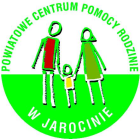 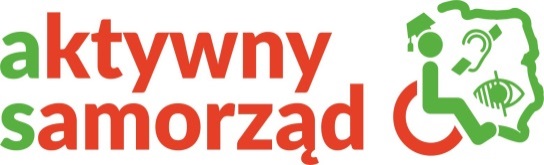 ZASADY PRZYZNAWANIA DOFINANSOWAŃ W RAMACHPROGRAMU „AKTYWNY SAMORZĄD”W PCPR JAROCIN – REALIZATORA PROGRAMU w POWIECIE JAROCIŃSKIM obowiązujące od 01.08. 2019 ROKUI. Terminy naboru wniosków:1) dla Modułu I: wnioski można składać od 23 kwietnia do 30 sierpnia 2019 r.,                                    a wnioski o dofinansowanie zakupu wózka inwalidzkiego o napędzie  elektrycznym              do 30 września 2019 r. Obszar C Zadanie 1. 2) dla Modułu II: wnioski można składać od dnia 11 marca do 31 marca 2019r. i od 20 września do 10 października 2019 r.         - Wnioski, które w wpłynęły w terminie od 23.04.2019r. do 30.05.2019 r. zostały rozpatrzone w czerwcu 2019 r. - Wnioski, które w wpłyną w terminie od 01.06.2019r. do 31.08.2019 r. zostaną rozpatrzone we wrześniu 2019 r.-  Wnioski na Obszar C Zadanie1 , które w wpłyną w terminie od 01.08.2019r.                           do 30.09.2019 r. zostaną rozpatrzone w październiku 2019 r.Wnioski, które wpłyną po terminie wraz z uzasadnieniem uchybienia terminu mogą być przyjęte przez Realizatora i w przypadku przywrócenia terminu złożenia wniosku będą:  - rozpatrywane po rozpatrzeniu wniosków złożonych w terminie, - oraz wystarczającej ilości środków PFRON.Za datę złożenia wniosku uważa się datę jego wpłynięcia do Realizatora, a w przypadku wniosków składanych drogą pocztową, datę stempla pocztowego.II. Terminy rozpatrywania wniosków: 1) Moduł I a) Wnioski w ramach Modułu I będą oceniane pod kątem formalnym w terminie 10 dni                   od daty zakończenia naboru kompletnych wniosków, a pod kątem merytorycznym do 15 dni od daty przekazania do oceny merytorycznej.b) Po ocenie wniosku Realizator wpisuje wniosek na listę rankingową. c) O dofinansowaniu decyduje kolejność na liście rankingowej oraz posiadane środki finansowe z PFRON. d) Wnioski, które nie uzyskały dofinansowania ze względu na niewystarczające środki z PFRON, a w ocenie merytorycznej uzyskały 30 i więcej pkt. mogą otrzymać dofinansowanie                   w danym roku pod warunkiem otrzymania dodatkowych środków finansowych z PFRON. e) O przyznaniu dofinansowania Realizator informuje Wnioskodawcę w terminie 10 dni                 od dnia rozpatrzenia wniosku lub otrzymania środków z PFRON. 2) Moduł II a) Wnioski w ramach Modułu II nie podlegają ocenie merytorycznej. b) Wnioski w ramach Modułu II będą oceniane w terminie 30 dni od dnia zakończenia naboru wniosków. O przyznaniu dofinansowania Realizator informuje w terminie 10 dni od dnia rozpatrzenia wniosku lub otrzymania środków z PFRON. 3)	Realizator programu weryfikuje wnioski pod względem formalnym i merytorycznym.  
Weryfikacji formalnej i merytorycznej wniosku dokonuje się na podstawie dokumentów dołączonych przez Wnioskodawcę do wniosku, danych i informacji wynikających z wniosku, posiadanych przez Realizatora i PFRON zasobów oraz ustaleń dokonanych w trakcie weryfikacji wniosku. III. Weryfikacja formalna i merytoryczna wniosków.1.	Weryfikacja formalna wniosku polega na sprawdzeniu przez pracownika Realizatora,                        czy Wnioskodawca i/lub jego podopieczny spełnia obowiązujące warunki uczestnictwa w programie          i ubiegania się w jego ramach o wsparcie, z zastrzeżeniem że podanie informacji niezgodnych                      z prawdą eliminuje wniosek z dalszego rozpatrywania. Ocenie formalnej podlega:1)	spełnianie przez Wnioskodawcę/podopiecznego Wnioskodawcy wszystkich kryteriów uprawniających do złożenia wniosku i uzyskania dofinansowania, 2)	dotrzymanie przez wnioskodawcę terminu na złożenie wniosku,3)	zgodność zgłoszonego we wniosku przedmiotu dofinansowania z zasadami wskazanymi                    w programie,4)	kompletność i poprawność danych zawartych we wniosku, zgodność wniosku                              oraz wymaganych załączników z wymaganiami Realizatora,5)	wypełnienie wymaganych rubryk we wniosku i załącznikach do wniosku,6)	zgodność reprezentacji Wnioskodawcy lub jego podopiecznego.2. Ocena merytoryczna wniosku (Moduł I): 1) Realizator programu będzie stosował punktowy system oceny wniosków uwzględniający preferencje określone w Rozdziale VIII. pkt 20.  Punktację z karty merytorycznej przyjmuje się jako punktację stałą. 2) W roku 2019 Realizator programu określa minimalny próg oceny merytorycznej wniosku 
na  40 pkt. Wyjątek stanowią wnioski z Obszaru C zad. 2 gdzie minimalny próg oceny merytorycznej wniosku określa się na 30 pkt.3) Dofinansowanie w pierwszej kolejności otrzymują osoby, których wnioski uzyskały największą liczbę punktów przy ocenie merytorycznej w ramach poszczególnego obszaru  i zadania. 4) Wnioskodawcom, którzy przy ocenie merytorycznej uzyskali liczbę punktów poniżej ilości określonej w pkt 2 udzielenie dofinansowania będzie uzależnione od możliwości wynikających                      z wysokości ostatecznej puli środków PFRON przekazanych Realizatorowi programu.IV. Koszty dojazdu na spotkanie z ekspertem PFRON lub PCPR: 1) Realizator zwraca Wnioskodawcy koszty przejazdu do kwot równych (zaokrąglonych do pełnej złotówki): a) cenie biletu za przejazd kolejowy wykonywany przez uprawnionego przewoźnika                       w drugiej klasie pociągu osobowego, uwzględniającej posiadane uprawnienia Wnioskodawcy                   do ulgowych przejazdów środkami publicznego transportu zbiorowego, bez względu na tytuł tych uprawnień, b) cenie biletu za przejazd w autobusowej komunikacji zwykłej przewoźnika wykonującego regularne przewozy osób, uwzględniającej posiadane uprawnienia Wnioskodawcy do ulgowych przejazdów środkami publicznego transportu zbiorowego, bez względu na tytuł tych uprawnień - jeżeli brak jest połączenia kolejowego, o którym mowa   w lit. a, albo gdy przejazd autobusem jest droższy. c) Na wniosek adresata programu Realizator może wyrazić zgodę na zwrot kosztów                      za przejazd uzgodnionym środkiem transportu. Koszt dojazdu samochodem rozliczany będzie zgodnie              z Rozporządzeniem Ministra Infrastruktury z dnia 25 marca 2002 roku w sprawie warunków ustalenia oraz sposobu dokonywania zwrotu kosztów używania do celów służbowych samochodów osobowych, motocykli i motorowerów niebędących własnością pracodawcy (Dz. U. z 2007, poz. 201. 1462                 z późn. zm.), według brzmienia § 2 pkt. 1, tj.:„Koszty używania pojazdów do celów służbowych pokrywa pracodawca według stawek za 1 kilometr przebiegu pojazdu, które nie mogą być wyższe niż: dla samochodu osobowego:o pojemności skokowej silnika do 900 cm³ - 0,5214 zł,o pojemności skokowej silnika powyżej 900 cm³ - 0,8358 zł.”2) Zgoda na dojazd do eksperta PFRON lub PCPR samochodem powinna być uzyskana przed wyjazdem adresata programu. 3) Rozliczenie kosztów dojazdu następuje po złożeniu stosownego oświadczenia przez Wnioskodawcę. Maksymalny zwrot kosztów do kwoty 200 zł.V. Rozliczenie 1) Sposób rozliczeń w ramach poszczególnych obszarów i zadań ujęty jest w szczegółowej umowie zawartej pomiędzy Realizatorem a adresatem programu. VI. Cele programu.1. Celem głównym programu jest wyeliminowanie lub zmniejszenie barier ograniczających uczestnictwo beneficjentów programu w życiu społecznym, zawodowym i w dostępie                   do edukacji. 2. Cele szczegółowe programu: 1) przygotowanie beneficjentów programu z zaburzeniami ruchu, słuchu i percepcji wzrokowej do pełnienia różnych ról społecznych poprzez umożliwienie im włączenia się            do tworzącego się społeczeństwa informacyjnego; 2) przygotowanie beneficjentów programu do aktywizacji społecznej, zawodowej                         lub wsparcie w utrzymaniu zatrudnienia poprzez likwidację lub ograniczenie barier                        w poruszaniu się oraz barier transportowych; 3) umożliwianie beneficjentom programu aktywizacji zawodowej poprzez zastosowanie elementów wspierających ich zatrudnienie; 4) poprawa szans beneficjentów programu na rywalizację o zatrudnienie na otwartym rynku pracy poprzez podwyższanie kwalifikacji; 5) wzrost kompetencji osób zaangażowanych w proces rehabilitacji osób niepełnosprawnych, pracowników lub pracujących na rzecz jednostek samorządu terytorialnego lub organizacji pozarządowych. 3. Do oceny skuteczności działania programu przyjmuje się następujące główne wskaźniki ewaluacyjne: 1) rezultatu: a) liczba osób niepełnosprawnych, dla których w wyniku uczestnictwa w programie zlikwidowane lub zmniejszone zostały bariery uniemożliwiające uczestniczenie w życiu społecznym, zawodowym lub w dostępie do edukacji, b) liczba osób zaangażowanych w proces rehabilitacji, których kompetencje wzrosły 
w wyniku uczestnictwa w module szkolenia kadr; 2) wpływu – liczba osób niepełnosprawnych, których aktywność społeczna lub zawodowa wzrosła w wyniku uczestnictwa w programie. 4. Ewaluację programu można przeprowadzić na reprezentatywnej próbie losowej przy użyciu uznanych w nauce metod ewaluacji, odrębnie dla każdego obszaru. VII. Struktura i Adresaci programu:1.Warunki uczestnictwa osoby niepełnosprawnej w programie w module I: a) Obszar A - likwidacja bariery transportowej:Zadanie 1: zakup i montaż oprzyrządowania do posiadanego samochodu.• znaczny lub umiarkowany stopień niepełnosprawności lub w przypadku osób do 16 roku życia orzeczenie o niepełnosprawności, • wiek do lat 18 lub wiek aktywności zawodowej lub zatrudnienie, • dysfunkcja narządu ruchu, Zadanie 2: koszty  uzyskania prawa jazdy.• znaczny lub umiarkowany stopień niepełnosprawności, • wiek aktywności zawodowej, • dysfunkcja narządu ruchu, Zadanie 3: koszty  uzyskania prawa jazdy• znaczny lub umiarkowany stopień niepełnosprawności, • wiek aktywności zawodowej, • dysfunkcja narządu słuchu, w stopniu wymagającym korzystania z usług tłumacza języka migowego, Zadanie 4: zakup i montaż oprzyrządowania do posiadanego samochodu.• znaczny lub umiarkowany stopień niepełnosprawności, • wiek aktywności zawodowej lub zatrudnienie, • dysfunkcja narządu słuchu; b) Obszar B - likwidacja barier w dostępie do uczestniczenia w społeczeństwie informacyjnym:Zadanie 1: pomoc w zakupie sprzętu elektronicznego lub jego elementów oraz oprogramowania• znaczny stopień niepełnosprawności lub w przypadku osób do 16 roku życia orzeczenie 
o niepełnosprawności, • wiek do lat 18 lub wiek aktywności zawodowej lub zatrudnienie, • dysfunkcja obu kończyn górnych lub narządu wzroku, Zadanie   2: dofinansowanie szkoleń w zakresie obsługi nabytego w ramach programu sprzętu elektronicznego i oprogramowania • pomoc udzielona w ramach Obszaru B, Zadanie 3: pomoc w zakupie sprzętu elektronicznego lub jego elementów oraz oprogramowania• umiarkowany stopień niepełnosprawności, • dysfunkcja narządu wzroku, • wiek aktywności zawodowej lub zatrudnienie, Zadanie 4: pomoc w zakupie sprzętu elektronicznego lub jego elementów oraz oprogramowania• znaczny lub umiarkowany stopień niepełnosprawności lub w przypadku osób do 16 roku życia orzeczenie o niepełnosprawności, • dysfunkcja narządu słuchu, • trudności w komunikowaniu się za pomocą mowy, • wiek do lat 18 lub wiek aktywności zawodowej lub zatrudnienie, Zadanie nr 5: pomoc w utrzymaniu sprawności technicznej posiadanego sprzętu elektronicznego• pomoc udzielona w Zadaniu: 1, 3 lub 4, • znaczny stopień niepełnosprawności lub w przypadku osób do 16 roku życia orzeczenie 
o niepełnosprawności; Obszar C – likwidacja barier w poruszaniu się:Zadanie 1 – pomoc w zakupie wózka inwalidzkiego o napędzie elektrycznym osoby z orzeczeniem o niepełnosprawności (do 16 roku życia) lub osób ze znacznym stopniem niepełnosprawności i dysfunkcją uniemożliwiającą samodzielne poruszanie się za pomocą wózka inwalidzkiego o napędzie ręcznym,kontynuowanie nauki,wiek aktywności zawodowej i zatrudnienie,poza wiekiem aktywności zawodowej tylko osoby zatrudnione,Wnioskodawca, który nie jest zatrudniony lub się nie uczy  to warunkiem przyznania pomocy będzie pozytywna opinia eksperta PFRON co do zdolności do pracy albo do podjęcia nauki w wyniku wsparcia.Zadanie 2: pomoc w utrzymaniu sprawności technicznej posiadanego wózka inwalidzkiego   o napędzie elektrycznym• znaczny stopień niepełnosprawności lub w przypadku osób do 16 roku życia orzeczenie 
o niepełnosprawności, Zadanie 3: pomoc w zakupie protezy kończyny, w której zastosowano nowoczesne rozwiązania techniczne, tj. protezy co najmniej na III poziomie jakości,• stopień niepełnosprawności, • wiek aktywności zawodowej lub zatrudnienie, • potwierdzona opinią eksperta PFRON stabilność procesu chorobowego, • potwierdzone opinią eksperta PFRON rokowania uzyskania zdolności do pracy w wyniku wsparcia udzielonego w programie, Zadanie 4: pomoc w utrzymaniu sprawności technicznej posiadanej protezy kończyny,                  w której zastosowano nowoczesne rozwiązania techniczne, (co najmniej na III poziomie jakości)• stopień niepełnosprawności, • wiek aktywności zawodowej lub zatrudnienie, • potwierdzona opinią eksperta PFRON stabilność procesu chorobowego, • potwierdzone opinią eksperta PFRON rokowania uzyskania zdolności do pracy w wyniku wsparcia udzielonego w programie, Zadanie 5: pomoc w zakupie skutera inwalidzkiego o napędzie elektrycznym                                lub oprzyrządowania elektrycznego do wózka ręcznego• znaczny stopień niepełnosprawności lub w przypadku osób do 16 roku życia orzeczenie 
o niepełnosprawności, • wiek do lat 18 lub wiek aktywności zawodowej lub zatrudnienie, • dysfunkcja narządu ruchu powodująca problemy w samodzielnym przemieszczaniu się, • zgoda lekarza specjalisty na użytkowanie skutera o napędzie elektrycznym lub wózka ręcznego z oprzyrządowaniem elektrycznym; d) Obszar D: pomoc w utrzymaniu aktywności zawodowej poprzez zapewnienie opieki                  dla osoby zależnej;• znaczny lub umiarkowany stopień niepełnosprawności, • aktywność zawodowa, • pełnienie roli przedstawiciela ustawowego lub opiekuna prawnego dziecka. 2. Warunki uczestnictwa osoby niepełnosprawnej w programie w module II: • znaczny lub umiarkowany stopień niepełnosprawności; • nauka w szkole wyższej lub szkole policealnej lub kolegium lub przewód doktorski otwarty poza studiami doktoranckimi. 3. Warunki wykluczające uczestnictwo w programie: • w modułach I i II – wymagalne zobowiązania wobec PFRON lub wobec realizatora programu; • w module II – przerwa w nauce. 4. Częstotliwość udzielania pomocy w ramach Modułu I: • Obszar A1, i Obszar C – Zadania: 1 i 3 oraz 5 ponowna pomoc może być udzielona po upływie 3 lat, licząc od początku roku następującego po roku,                    w którym udzielono pomocy; • Obszar C – Zadania 2 i 4 oraz Obszar B Zadanie 5 – ponowna pomoc może być udzielona po zakończeniu okresu gwarancji na przedmiot/usługę wcześniej dofinansowaną; • Obszar B, z wyłączeniem Zadania 5 – ponowna pomoc może być udzielona po upływie 5 lat, licząc od początku roku następującego po roku, w którym udzielono pomocy. 5. Samorząd powiatowy może podjąć decyzję o przyznaniu dofinansowania z pominięciem okresów, o których mowa w ust. 5, wobec wnioskodawców, którzy wskutek: • pogorszenia stanu zdrowia lub zmian w stanie fizycznym, nie mogą korzystać                               z posiadanego, uprzednio dofinansowanego ze środków PFRON przedmiotu dofinansowania; • zdarzeń losowych utracili przedmiot dofinansowania ze środków PFRON albo uległ on zniszczeniu w stopniu uniemożliwiającym użytkowanie i naprawę. VIII. Wysokość dofinansowania.Maksymalna kwota dofinansowania, w tym refundacji (w zadaniach, które ją przewidują, zgodnie z rozdziałem VII ust. 1 programu) w ramach modułu I wynosi, w przypadku:Obszaru A:w Zadaniu 1 – 10.000 zł,w Zadaniu 2 i 3 – 4.800 zł, w tym:dla kosztów kursu i egzaminów kategorii B – 2100złdla kosztów kursu i egzaminów pozostałych kategorii – 3.500 zł,dla pozostałych kosztów uzyskania prawa jazdy w przypadku kursu poza miejscowością zamieszkania wnioskodawcy (koszty związane z zakwaterowaniem, wyżywieniem i dojazdem w okresie trwania kursu) – 800 zł,dla kosztów usług tłumacza migowego – 500 zł,c) w Zadaniu 4 – 4.000 zł;Obszaru B:w Zadaniu 1:dla osoby niewidomej – 24.000 zł, z czego na urządzenia brajlowskie 15.000 zł,dla pozostałych osób z dysfunkcją narządu wzroku – 9.000 zł,dla osoby z dysfunkcją obu kończyn górnych – 5.000 zł,w Zadaniu 2:dla osoby głuchoniewidomej – 4.000 zł,dla osoby z dysfunkcją narządu słuchu – 3.000 zł,dla pozostałych adresatów obszaru – 2.000 zł,z możliwością zwiększenia kwoty dofinansowania w indywidualnych przypadkach, maksymalnie o 100%, wyłącznie w przypadku, gdy poziom dysfunkcji narządu wzroku lub słuchu wymaga zwiększenia liczby godzin szkolenia,c) w Zadaniu 3 – 6.000 zł,d) w Zadaniu 4 – 2.500 zł, e) w Zadaniu 5 – 1.500 zł; Obszaru C:w Zadaniu 1 – 10.000 zł,w Zadaniu 2 – 3.000 zł,w Zadaniu 3 dla protezy na III poziomie jakości, przy amputacji:w zakresie ręki – 9.000 zł,przedramienia – 20.000 zł,ramienia lub wyłuszczeniu w stawie barkowym – 26.000 zł,na poziomie podudzia – 14.000 zł,na wysokości uda (także przez staw kolanowy) – 20.000 zł,uda lub wyłuszczeniu w stawie biodrowym – 25.000 zł,z możliwością zwiększenia kwoty dofinansowania w wyjątkowych przypadkach i wyłącznie wtedy, gdy celowość zwiększenia jakości protezy do poziomu IV (dla zdolności do pracy wnioskodawcy), zostanie zarekomendowana przez eksperta PFRON,w Zadaniu 4 – do 30% kwot, o których mowa w lit. b, w Zadaniu 3 i 4 dla refundacji kosztów dojazdu beneficjenta programu na spotkanie z ekspertem PFRON lub kosztów dojazdu eksperta PFRON na spotkanie z beneficjentem programu – w zależności od poniesionych kosztów, nie więcej niż 200 zł,e) w Zadaniu 5 – 5.000 zł;Obszaru D – 200 zł miesięcznie – tytułem kosztów opieki nad jedną (każdą) osobą zależną.2.	W ramach modułu II kwota dofinansowania kosztów nauki, dotyczących semestru/półrocza objętego dofinansowaniem, wynosi w przypadku: 1)	dodatku na pokrycie kosztów kształcenia – do 1.000 zł;2)	dodatku na uiszczenie opłaty za przeprowadzenie przewodu doktorskiego – do 4.000 zł;3)	opłaty za naukę (czesne) – równowartość kosztów czesnego w ramach jednej, aktualnie realizowanej formy kształcenia na poziomie wyższym (na jednym kierunku) - niezależnie od daty poniesienia kosztów, przy czym dofinansowanie powyżej kwoty 3.000 zł jest możliwe wyłącznie w przypadku, gdy wysokość przeciętnego miesięcznego dochodu wnioskodawcy nie przekracza kwoty 764 zł (netto) na osobę. 3.	Decyzja w sprawie wyrażenia zgody na zwiększenie kwoty dofinansowania kosztów opłaty za naukę (czesne) dla wnioskodawcy, którego przeciętny miesięczny dochód przekracza kwotę, o której mowa w ust. 2 pkt 3 lub zwiększenia kwoty dofinansowania dodatku na uiszczenie opłaty za przeprowadzenie przewodu doktorskiego może być podjęta przez Pełnomocników Zarządu w Biurze Państwowego Funduszu Rehabilitacji Osób Niepełnosprawnych, na podstawie wystąpienia i pozytywnej opinii właściwego realizatora programu lub Oddziału Państwowego Funduszu Rehabilitacji Osób Niepełnosprawnych. W opinii tej realizator programu lub Oddział Państwowego Funduszu Rehabilitacji Osób Niepełnosprawnych wskazuje w szczególności: proponowaną wysokość dofinansowania kosztów opłaty za naukę (czesne) lub opłaty za przeprowadzenie przewodu doktorskiego; uzasadnienie proponowanej decyzji, w tym:dotyczące wysokości dofinansowania, przede wszystkim ze względu na atrakcyjność kierunku nauki wybranego przez wnioskodawcę na otwartym rynku pracy,  wskazanie innych okoliczności zasługujących na indywidualne rozpatrzenie sprawy 
(na podstawie informacji przekazanych przez wnioskodawcę);średni i najniższy, procentowy udział środków Państwowego Funduszu Rehabilitacji Osób Niepełnosprawnych w dofinansowanych przez realizatora programu kosztach:opłaty za naukę (czesne) w ramach wniosków wnioskodawców, których przeciętny miesięczny dochód przekracza kwotę, o której mowa w ust. 2 pkt 3,dodatku na uiszczenie opłaty za przeprowadzenie przewodu doktorskiego,objętych pomocą ze środków Państwowego Funduszu Rehabilitacji Osób Niepełnosprawnych w semestrze/półroczu, którego dotyczy proponowana decyzja;wysokość limitu środków Państwowego Funduszu Rehabilitacji Osób Niepełnosprawnych w dyspozycji realizatora programu na dofinansowania w module II (na dzień sporządzenia opinii) wraz z informacją, czy decyzja wymaga zwiększenia tego limitu;wykaz analizowanych dokumentów stanowiących podstawę wydanej opinii.4.	W przypadku, gdy wnioskodawca w module II pobiera naukę w ramach dwóch i więcej form kształcenia na poziomie wyższym (kierunków studiów), kwota dofinansowania opłaty za naukę (czesne) może być zwiększona o równowartość połowy kosztów czesnego na kolejnym/kolejnych kierunkach nauki, przy czym dofinansowanie powyżej kwoty 1.500 zł jest możliwe wyłącznie w przypadku, gdy wysokość przeciętnego miesięcznego dochodu wnioskodawcy nie przekracza kwoty 764 zł (netto) na osobę.5.	Dodatek na pokrycie kosztów kształcenia, o którym mowa w ust. 2 pkt 1 może być zwiększony, nie więcej niż o:1)	700 zł - w przypadkach, które określi realizator programu;2)	500 zł - w przypadku, gdy wnioskodawca ponosi koszty z tytułu pobierania nauki poza miejscem zamieszkania;3)	300 zł – w przypadku, gdy wnioskodawca posiada aktualną (ważną) Kartę Dużej Rodziny;4)	300 zł – w przypadku, gdy wnioskodawca pobiera naukę jednocześnie na dwóch              (lub więcej) kierunkach studiów/nauki;5)  200 zł  – w przypadku, gdy wnioskodawca studiuje w przyspieszonym trybie;6)	 300 zł – w  przypadku, gdy wnioskodawcą jest osoba poszkodowana                                  w 2018 lub w 2019 roku w wyniku działania żywiołu lub innych zdarzeń losowych. 7)  300 zł –w przypadku, gdy wnioskodawca korzysta z usług tłumacza języka migowego.8)		 800 zł – w przypadku, gdy wnioskodawca posiada podpis elektroniczny/Profil Zaufany na platformie ePUAP i złożony wniosek o dofinansowanie w formie elektronicznej w systemie SOW przygotowanym przez PFRON, a wdrożonym przez Realizatora.6.	Dodatek na pokrycie kosztów kształcenia, o którym mowa w ust. 2 pkt 1 i ust. 5                     nie przysługuje w przypadku, gdy wnioskodawca w ramach danej formy kształcenia na poziomie wyższym, zmieniając kierunek lub szkołę/uczelnię w trakcie pobierania nauki, ponownie pobiera naukę na poziomie (semestr/półrocze) objętym uprzednio dofinansowaniem ze środków Państwowego Funduszu Rehabilitacji Osób Niepełnosprawnych w ramach programu. 7.	Pomoc w module II w formie dodatku na pokrycie kosztów kształcenia, o którym mowa w ust. 2 pkt 1 i ust. 5, ma charakter progresywny i motywacyjny. Wysokość dodatku dla każdego wnioskodawcy jest uzależniona od jego postępów w nauce i wynosi:do 50% wyliczonej dla wnioskodawcy maksymalnej kwoty dodatku – w przypadku pobierania nauki na pierwszym roku nauki w ramach wszystkich form edukacji na poziomie wyższym, w przypadku form kształcenia trwających jeden rok – do 75% wyliczonej dla wnioskodawcy maksymalnej kwoty dodatku;do 75%  wyliczonej dla wnioskodawcy maksymalnej kwoty dodatku – w przypadku pobierania nauki na kolejnym, drugim roku edukacji w ramach wszystkich form edukacji na poziomie wyższym;do 100% wyliczonej dla wnioskodawcy maksymalnej kwoty dodatku – w przypadku pobierania nauki w kolejnych latach (od trzeciego roku) danej formy edukacji na poziomie wyższym, przy czym studenci studiów II stopnia i uczestnicy studiów doktoranckich mogą otrzymać dodatek w kwocie maksymalnej na każdym etapie nauki.8.	Przekazanie dofinansowania kosztów opłaty za naukę (czesne) oraz dodatku na uiszczenie opłaty za przeprowadzenie przewodu doktorskiego następuje po zawarciu umowy dofinansowania.9.	Przekazanie dodatku na pokrycie kosztów kształcenia następuje po przekazaniu realizatorowi programu informacji o zaliczeniu przez wnioskodawcę semestru/półrocza objętego dofinansowaniem lub po złożeniu zaświadczenia ze szkoły/uczelni, że wnioskodawca uczęszczał na zajęcia, objęte planem/programem studiów/nauki. Zwiększenie dodatku, o którym mowa w Rozdz. VIII ust. 5 pkt 8 ust. 13 pkt 8 nie zostanie naliczone i przekazane, jeśli wniosek nie został złożony w formie elektronicznej                      w systemie SOW przygotowanym przez PFRON, a wdrożonym przez Realizatora.10.	Wnioskodawca, który w okresie objętym dofinansowaniem, z przyczyn innych niż niezależnych od niego (np. stan zdrowia) - nie uczęszczał na zajęcia objęte planem                    /programem studiów/ nauki, a w przypadku przewodu doktorskiego – nie realizował przewodu doktorskiego zgodnie z przyjętym harmonogramem, zobowiązany jest do zwrotu kwoty dofinansowania kosztów nauki w tym semestrze/półroczu.11.	Dopuszczalność udzielania pomocy w ramach modułu II:każdy wnioskodawca może uzyskać pomoc ze środków Państwowego Funduszu Rehabilitacji Osób Niepełnosprawnych łącznie maksymalnie w ramach 20 (dwudziestu) semestrów/półroczy różnych form kształcenia na poziomie wyższym            - warunek ten dotyczy także wsparcia udzielonego w ramach programów Państwowego Funduszu Rehabilitacji Osób Niepełnosprawnych:„STUDENT - kształcenie ustawiczne osób niepełnosprawnych”,„STUDENT II – kształcenie ustawiczne osób niepełnosprawnych”, z uwzględnieniem pkt 2 i pkt 7;wnioskodawcy, którzy do dnia złożenia wniosku uzyskali pomoc ze środków Państwowego Funduszu Rehabilitacji Osób Niepełnosprawnych w ramach większej liczby semestrów/półroczy, niż wskazana w pkt 1, mogą uzyskać pomoc w ramach programu – do czasu ukończenia rozpoczętych form kształcenia na poziomie wyższym, jeśli są one realizowane zgodnie z planem/programem studiów i zostały rozpoczęte, gdy limit, o którym mowa w pkt 1 nie został przekroczony;decyzja o dofinansowaniu kosztów nauki w przypadku ponownego wsparcia wcześniej dofinansowanego semestru / półrocza / roku szkolnego lub akademickiego - należy do kompetencji realizatora programu, z zastrzeżeniem pkt 4, przy czym spowolnienie toku studiów / nauki  nie jest traktowane jako powtarzanie semestru; wypłata dofinansowania w sytuacji, o której mowa w pkt 3, jest dozwolona w ramach dopuszczalnej, łącznej liczby semestrów/ półroczy, o której mowa w pkt 1 - z zastrzeżeniem, iż może to nastąpić nie więcej niż dwa razy w ciągu trwania nauki w ramach danej formy kształcenia na poziomie wyższym (szkoła policealna, kolegium, szkoła wyższa, przewód doktorski otwarty poza studiami doktoranckimi)             i tylko jeżeli powtarzanie semestru/półrocza/roku szkolnego lub akademickiego przez wnioskodawcę następuje z przyczyn od niego niezależnych (np. stan zdrowia, likwidacja/zamknięcie kierunku);wnioskodawca, który w okresie objętym dofinansowaniem przekroczy limit, o którym mowa w pkt 4 (po raz trzeci nie zalicza semestru/półrocza), zobowiązany jest do zwrotu kwoty dofinansowania kosztów nauki w tym semestrze/półroczu i do czasu ukończenia nauki na rozpoczętym poziomie, nie może korzystać z pomocy w module II, z uwzględnieniem pkt 6;na pisemny wniosek realizatora programu, decyzję o wyrażeniu zgody na ponowne dofinansowanie kosztów nauki w przypadku wnioskodawcy, który ze względu na stan zdrowia po raz trzeci nie zalicza semestru/półrocza objętego dofinansowaniem w ramach danej formy kształcenia na poziomie wyższym, podejmują Pełnomocnicy Zarządu w Biurze Państwowego Funduszu Rehabilitacji Osób Niepełnosprawnych; w przypadku podjęcia decyzji, zwrot kwoty dofinansowania kosztów nauki, o którym mowa w pkt 5 - nie ma zastosowania;limit, o którym mowa w pkt 1, nie dotyczy osób ubiegających się o dofinansowanie kosztów nauki w ramach studiów III stopnia, a także osób zamierzających otworzyć przewód doktorski poza studiami doktoranckimi (III stopnia).12.	W przypadku osób, które mają wszczęty przewód doktorski, a nie są uczestnikami studiów doktoranckich, przysługuje wyłącznie dodatek na uiszczenie opłaty za przeprowadzenie przewodu doktorskiego. 13.	Decyzję o wysokości pomocy dla wnioskodawcy podejmuje realizator programu, który ustala własne sposoby różnicowania wysokości dofinansowania.14.	Udział własny wnioskodawcy jest wymagany w poniższych zadaniach:1)	w module I wynosi co najmniej:a)	10% ceny brutto zakupu/usługi w ramach: Obszaru B – Zadania: 1 , 4 i 5; Obszaru C – Zadania:1, 3 i  4,b)	15% ceny brutto zakupu/usługi w ramach Obszaru A – Zadania: 1 i 4 oraz Obszaru D,c)	25% ceny brutto zakupu/usługi w ramach Obszaru A – Zadanie 2 i 3,d) 	30% ceny brutto zakupu/usługi w ramach Obszaru B – Zadanie 3,e) 	35% ceny brutto zakupu/usługi w ramach Obszaru C – Zadanie 5;2)	w module II - w zakresie kosztów czesnego:15% wartości czesnego – w przypadku przyznania dofinansowania, o którym mowa w ust. 2 pkt 3 dla zatrudnionych beneficjentów programu, którzy korzystają z pomocy w ramach jednej formy kształcenia na poziomie wyższym (na jednym kierunku),65% wartości czesnego – w przypadku przyznania dofinansowania, o którym mowa w ust. 4 dla zatrudnionych beneficjentów programu, którzy jednocześnie korzystają z pomocy w ramach więcej niż jedna forma kształcenia na poziomie wyższym (więcej niż jeden kierunek) – warunek dotyczy drugiej i kolejnych form kształcenia na poziomie wyższym (drugiego i kolejnych kierunków), z zastrzeżeniem, iż z obowiązku wniesienia ww. udziału własnego w module II zwolniony jest wnioskodawca, gdy wysokość jego przeciętnego miesięcznego dochodu nie przekracza kwoty 764 zł (netto) na osobę.15.	Środki finansowe stanowiące udział własny wnioskodawcy mogą pochodzić z różnych źródeł, jednak nie mogą pochodzić ze środków Państwowego Funduszu Rehabilitacji Osób Niepełnosprawnych.16.	Dokumentem potwierdzającym udzielenie pomocy ze środków Państwowego Funduszu Rehabilitacji Osób Niepełnosprawnych jest umowa dofinansowania zawarta pomiędzy wnioskodawcą i realizatorem programu. Data jej zawarcia jest datą udzielenia pomocy; Jednakże, jeśli w toku realizacji programu umowa dofinansowania jest zawarta w roku następującym po roku złożenia wniosku, to rokiem udzielenia pomocy jest ten rok, w którym wniosek został złożony.17.	Maksymalny koszt wynagrodzenia za jedną opinię eksperta Państwowego Funduszu Rehabilitacji Osób Niepełnosprawnych wynosi:1)	w przypadku pierwszej wizyty - 300 zł brutto;2)	w przypadku kolejnej wizyty - 150 zł brutto. 18.	Szczegółowe zasady dotyczące weryfikacji formalnej wniosków: opinia eksperta Państwowego Funduszu Rehabilitacji Osób Niepełnosprawnych wydana w 2018 roku do wniosku, zachowuje ważność dla weryfikacji formalnej tego wniosku – do dnia 31 grudnia 2019 roku;zaświadczenie lekarskie złożone przez wnioskodawcę do wniosku w 2018 roku, zachowuje ważność dla weryfikacji formalnej wniosku - do dnia 31 grudnia 2019 roku; wnioskodawca ubiegający się o refundację kosztów poniesionych przed dniem zawarcia umowy dofinansowania, ale w okresie wskazanym w rozdziale VII ust. 3 programu, warunki uczestnictwa w programie musi spełniać także, w przypadku:a)	modułu I Obszar A-C (w zadaniach, które przewidują możliwość refundacji, zgodnie z rozdziałem VII ust. 1 programu) - w terminie poniesienia kosztu objętego refundacją,b)	Obszaru D i modułu II - w okresie objętym refundacją kosztów;wnioskodawca może uzupełnić wniosek o brakujące dane i/lub załączniki w terminie wskazanym przez realizatora programu; w module II realizator programu wyznacza wnioskodawcy w tym celu co najmniej 14-dniowy termin (liczony w dniach kalendarzowych);odnośnie częstotliwości udzielania pomocy w ramach modułu I:a) warunek, o którym mowa w rozdziale VI ust. 5 pkt 1 programu dotyczy:pomocy udzielanej w ramach wskazanych zadań, osoby niepełnosprawnej, będącej beneficjentem pomocy, tego samego celu pomocy, przez który należy rozumieć przedmiot dofinansowania określony ogólnie w danym zadaniu, b) warunek, o którym mowa w rozdziale VI ust. 5 pkt 2 programu dotyczy:pomocy udzielanej w ramach wskazanych zadań, osoby niepełnosprawnej, będącej beneficjentem pomocy,gwarancji, dotyczącej przedmiotu dofinansowanego uprzednio ze środków Państwowego Funduszu Rehabilitacji Osób Niepełnosprawnych, przy czym o pomoc można ubiegać się nie częściej niż jeden raz w roku kalendarzowym;6) odnośnie podejmowania decyzji o przyznaniu dofinansowania z pominięciem okresów, o których mowa w rozdziale VI ust. 5 programu, dotyczyć może ona także okresów obowiązujących w ramach innych zadań finansowanych ze środków Państwowego Funduszu Rehabilitacji Osób Niepełnosprawnych;7) wnioskodawca ubiegający się o pomoc w ramach Obszaru C Zadanie nr 3 i nr 4 zobowiązany jest dostarczyć wraz z wnioskiem dwie niezależne oferty, dotyczące przedmiotu dofinansowania; 8) opinia eksperta Państwowego Funduszu Rehabilitacji Osób Niepełnosprawnych musi dodatkowo zawierać ocenę zgodności proponowanej do dofinansowania protezy (według specyfikacji) z poziomem jakości według programu.19.	Dodatkowe wymagania w zakresie weryfikacji merytorycznej wniosków w ramach modułu I:ekspertem, o którym mowa w rozdziale X ust. 5 programu nie może być osoba, która aktualnie oraz w ciągu ostatnich 3 lat, była przedstawicielem prawnym lub handlowym, członkiem organów nadzorczych bądź zarządzających lub pracownikiem firm oferujących sprzedaż towarów/usług będących przedmiotem wniosku; w celu rzetelnej oceny wniosku, ekspert, o którym mowa w pkt 1, powinien potwierdzić stan faktyczny związany z dysfunkcją i potrzebą wyposażenia potencjalnego beneficjenta pomocy we wnioskowany przedmiot dofinansowania, o ile to możliwe z uwagi na sytuację zdrowotną osoby niepełnosprawnej – w trakcie konsultacji z udziałem potencjalnego beneficjenta pomocy;ocena merytoryczna wniosku przeprowadzana jest w celu wyłonienia wniosków, które mają największe szanse na realizację celów programu; w związku z tym realizator programu będzie stosował punktowy system oceny wniosków, wyznaczając minimalny próg punktowy umożliwiający bieżące udzielanie dofinansowania; ustalenie zbioru kryteriów i ich wag należy do kompetencji realizatora programu, z zastrzeżeniem ust. 20; udzielenie dofinansowania wnioskodawcom, których wnioski uzyskały ocenę poniżej ustalonego przez realizatora programu minimalnego progu punktowego, uzależnione będzie od możliwości wynikających z wysokości dostępnego limitu środków Państwowego Funduszu Rehabilitacji Osób Niepełnosprawnych przekazanych realizatorowi programu, przy czym każdy wniosek pozytywnie zweryfikowany pod względem formalnym może być zrealizowany,         w kolejności wynikającej z sumy punktów uzyskanych w trakcie oceny merytorycznej.20.	Preferencje Państwowego Funduszu Rehabilitacji Osób Niepełnosprawnych przysługujące wnioskodawcom w trakcie rozpatrywania wniosków w ramach modułu I: 1)	w 2019 roku preferowane są wnioski dotyczące osób niepełnosprawnych, które:a)	są zatrudnione - suma punktów preferencyjnych nie może stanowić mniej niż 40%; b)	w 2018 lub w 2019 roku zostały poszkodowane w wyniku działania żywiołu lub innych zdarzeń losowych - suma punktów preferencyjnych nie może stanowić mniej niż 10%,maksymalnej liczby punktów możliwych do udzielenia w ramach oceny merytorycznej wniosku; pozostałe kryteria oceny merytorycznej wniosków określa realizator programu; 2)	w sytuacji, gdy limit środków finansowych przekazany realizatorowi programu przez Państwowy Fundusz Rehabilitacji Osób Niepełnosprawnych nie umożliwia udzielenia dofinansowania wszystkim wnioskodawcom z równorzędną oceną wniosku, o przyznaniu dofinansowania decyduje: a)	stopień niepełnosprawności potencjalnego beneficjenta pomocy w ten sposób, 
że w pierwszej kolejności realizowane będą wnioski dotyczące osób ze znacznym stopniem niepełnosprawności, a w dalszej kolejności, gdy reguła postępowania wyrażona w lit. a) nie prowadzi do wyboru wniosku do dofinansowania: b)	wysokość przeciętnego miesięcznego dochodu wnioskodawcy, w ten sposób, że w pierwszej kolejności realizowane będą wnioski wnioskodawców, których dochód jest najniższy.21.	Wnioski w ramach modułu II nie podlegają ocenie merytorycznej. IX.  Tryb składania wniosków o przyznanie dofinansowania.1.      Podstawą decyzji o przyznaniu osobie niepełnosprawnej dofinansowania jest wniosek                       o dofinansowanie wraz z załącznikami, które potwierdzają możliwość uczestnictwa  programie.                  Za kompletny wniosek uważa się wniosek zawierający wszystkie wymagane dane wraz z kompletem wymaganych załączników.2.     Podstawą podjęcia decyzji w sprawie przyznania osobie niepełnosprawnej dofinansowania są informacje aktualne na dzień złożenia wniosku, z wyjątkiem wniosków Wnioskodawców zobowiązanych do uzupełnienia lub korekty danych - w tym przypadku podstawą podjęcia decyzji             w sprawie przyznania dofinansowania są informacje aktualne na dzień uzupełnienia wniosku.3.     Wniosek o dofinansowanie musi zawierać co najmniej następujące dane:1)     Moduł, Obszar i Zadanie programu, w ramach którego Wnioskodawca ubiega się o dofinansowanie,2)     dane personalne Wnioskodawcy i osoby niepełnosprawnej, której wniosek dotyczy oraz ich                 nr PESEL,3)     cechy dowodu osobistego lub innego dokumentu potwierdzającego tożsamość Wnioskodawcy,4)     dane teleadresowe Wnioskodawcy i osoby niepełnosprawnej, której wniosek dotyczy,5)     stan prawny i rodzaj niepełnosprawności osoby niepełnosprawnej, wynikający z orzeczenia potwierdzającego status osoby niepełnosprawnej, której wniosek dotyczy,6)     informacje dotyczące aktywności zawodowej i/lub aktualnie realizowanego etapu kształcenia osoby niepełnosprawnej, której wniosek dotyczy,7)     rodzaj gospodarstwa domowego (samodzielne/wspólne) oraz wysokość przeciętnego miesięcznego dochodu,8)     specyfikację przedmiotu dofinansowania, w przypadku Modułu I - wraz z orientacyjnym kosztem planowanym do dofinansowania ze środków PFRON,9)     wysokość kwoty wnioskowanej,10)  uzasadnienie wniosku wskazujące na związek udzielenia dofinansowania z możliwością realizacji celów programu,11)  oświadczenie Wnioskodawcy o posiadaniu środków przeznaczonych na udział własny (o ile dotyczy), 12)   informacje dotyczące korzystania przez Wnioskodawcę lub jego podopiecznego ze środków PFRON w ciągu ostatnich 3 lat przed rokiem, w którym złożony został wniosek o dofinansowanie (zadanie w ramach którego udzielono wsparcia, wysokość i przedmiot dofinansowania, numer               i data zawarcia umowy, termin jej rozliczenia),      13)  oświadczenie wnioskodawcy, iż nie ubiega się i nie będzie w danym roku ubiegał się   odrębnym wnioskiem o środki PFRON na ten sam cel finansowany ze środków PFRON - za pośrednictwem innego Realizatora (na terenie innego samorządu powiatowego).4.    Do wniosku o dofinansowanie muszą być dołączone co najmniej  następujące załączniki:1)     kserokopia aktualnego orzeczenia o stopniu niepełnosprawności lub orzeczenia równoważnego albo orzeczenia o niepełnosprawności (osoby do 16 roku życia),2)     kserokopia aktu urodzenia dziecka - w przypadku wniosku dotyczącego niepełnoletniej osoby niepełnosprawnej,3)     kserokopia dokumentu stanowiącego opiekę prawną nad podopiecznym - w przypadku wniosku dotyczącego osoby niepełnosprawnej reprezentowanej przez opiekuna prawnego,4)     oświadczenie Wnioskodawcy dot. wyrażenia zgody na przetwarzanie danych osobowych, zgodnie z ustawą z dnia 10 maja 2018 r. o ochronie danych osobowych (tj. Dz. U. 2018 poz.1000 ze zm.),5)     oświadczenie o wysokości przeciętnego miesięcznego dochodu, w rozumieniu przepisów            o świadczeniach rodzinnych, oraz w przypadkach tego wymagających,6)     zaświadczenie wydane przez lekarza specjalistę o specjalizacji adekwatnej do rodzaju niepełnosprawności, zawierające opis rodzaju schorzenia /niepełnosprawności osoby niepełnosprawnej, której wniosek dotyczy, wypełnione czytelnie w języku polskim i wystawione nie wcześniej niż 120 dni przed dniem złożenia wniosku - Realizator może zwolnić z obowiązku złożenia zaświadczenia, gdy rodzaj schorzenia/niepełnosprawności ma charakter stały oraz został potwierdzony zaświadczeniem wystawionym w terminie wcześniejszym (lub w innym dokumencie),pozostałe, ewentualnie wymagane załączniki, określa Realizator.7)  W Module I, Obszar C Zadanie 1, 3 i 4 wymagane jest dołączenie do wniosku 2 ofert cenowych                                 z niezależnych punktów sprzedaży dotyczących w/w zadań.  5.    Wnioskodawca może występować przez pełnomocnika, ustanowionego na podstawie pełnomocnictwa poświadczonego notarialnie - pełnomocnictwo wnioskodawca dołącza do wniosku wraz z pisemnym oświadczeniem pełnomocnika, iż nie jest on i w ciągu ostatnich 3 lat nie był właścicielem, współwłaścicielem, przedstawicielem prawnym (pełnomocnikiem) lub handlowym, członkiem organów nadzorczych bądź zarządzających lub pracownikiem firm(y), oferujących sprzedaż towarów/usług będących przedmiotem wniosku ani nie jest i nie był w żaden inny sposób powiązany z zarządem tych firm poprzez np.: związki gospodarcze, rodzinne, osobowe itp.  6.    Wnioskodawca zobowiązany jest zgłosić bezzwłocznie do Realizatora informacje o wszelkich zmianach, dotyczących danych zawartych we wniosku. 7.    W przypadku, gdy Wnioskodawca przedstawia do wniosku dokumenty wystawione w języku innym niż język polski, zobowiązany jest do przedłożenia tłumaczenia tych dokumentów na język polski przez tłumacza przysięgłego. Koszty związane z tłumaczeniem tych dokumentów nie są refundowane ze środków PFRON. 8.    Wnioskodawca, który ubiega się o ponowne udzielenie pomocy ze środków PFRON na ten sam cel jest zobowiązany wykazać we wniosku przesłanki wskazujące na potrzebę powtórnego/kolejnego dofinansowania ze środków PFRON.X.  Decyzja o przyznaniu dofinansowania Decyzję o przyznaniu lub bądź odmowie przyznania wnioskowanej pomocy podejmuje Realizator. Decyzja będzie rejestrowana w odpowiedniej rubryce formularza wniosku wraz z datą jej podjęcia, pieczęciami i podpisami osób podejmujących decyzję.Decyzja odmowna w sprawie dofinansowania wymaga pisemnego uzasadnienia.Kwota dofinansowania nie może być wyższa niż kwota wnioskowana i przyjmowana jest                         w pełnych złotych, zaokrąglonych na zasadach ogólnych.Decyzja o przyznaniu dofinansowania jest podstawą zawarcia umowy dofinansowania. W przypadku przyznania dofinansowania realizacja dofinansowania następuje po  podpisaniu dwustronnej umowy dofinansowania pomiędzy Realizatorem i Wnioskodawcą.Warunkiem zawarcia umowy dofinansowania jest spełnianie przez Wnioskodawcę lub jego podopiecznego warunków uczestnictwa określonych w programie także w dniu podpisania umowy.XI.  Umowa dofinansowania i jej rozliczenie. Po zawarciu umowy w sprawie realizacji programu pomiędzy PFRON a Realizatorem i przekazaniu Realizatorowi środków PFRON na realizację programu, Realizator zawiera 
z beneficjentami pomocy umowy dofinansowania, określające w szczególności:strony umowy (w przypadku wnioskodawcy – także nr PESEL, a przypadku braku nr PESEL -  cechy dokumentu potwierdzającego tożsamość wnioskodawcy;cel udzielenia dofinansowania – zgodnie z celami programu;źródło pochodzenia środków finansowych przekazanych w ramach umowy dofinansowania (PFRON);kwotę dofinansowania ze środków PFRON i jej przeznaczenie;wysokość udziału własnego wnioskodawcy (o ile dotyczy);  sposób przekazania dofinansowania przez Realizatora;terminy: wykorzystania dofinansowania i dostarczenia do Realizatora dokumentów rozliczeniowych, w tym potwierdzenia odbioru dofinansowanego sprzętu/usługi;warunki i termin zwrotu dofinansowania w przypadku niedotrzymania zobowiązań wynikających z umowy;termin i sposób rozliczenia środków przekazanych wnioskodawcy (o ile dotyczy);zasady przeprowadzania kontroli przez PFRON lub Realizatora;zobowiązania wynikające z otrzymania dofinansowania ze środków PFRON.Warunkiem zawarcia umowy dofinansowania jest spełnianie przez wnioskodawcę lub jego podopiecznego warunków uczestnictwa w programie także w dniu podpisania umowy.Przekazanie przyznanych środków finansowych następuje:na rachunek sprzedawcy przedmiotu zakupu / usługodawcy, na podstawie przedstawionej i podpisanej przez wnioskodawcę faktury VAT; lub2) 	na wskazany rachunek bankowy wnioskodawcy do rozliczenia na warunkach określonych w umowie dofinansowania (wskazanie terminu i sposobu rozliczenia przekazanych środków), co dotyczyć może:w przypadku Modułu I: Obszar A - Zadanie nr 2 i nr 3, Obszar B - Zadanie nr 2, Obszar C - Zadania nr 2  i nr 4, Obszar D,Modułu II,Z uwzględnieniem postanowień ust. 3a oraz ust. 3b.3a.	W przypadku transakcji na odległość (zakupy w sieci/sprzedaż internetowa), dokonanej przez wnioskodawcę z własnych środków w ramach Modułu I: Obszar A - Zadanie nr 1 i nr 4,  Obszar B - Zadanie nr 1, nr 3 i nr 4 oraz Obszar C – Zadanie 1 i Zadanie nr 5, zwrot dokonanej zapłaty - do wysokości przyznanych środków, następuje na rachunek bankowy wnioskodawcy, jeżeli:zapłata została dokonana przez wnioskodawcę po dacie zawarcia umowy dofinansowania;wnioskodawca przedłożył fakturę VAT wraz z dowodem dokonania zapłaty (odrębny  dowód uiszczenia zapłaty jest wskazany w przypadku, gdy fakt uiszczenia zapłaty przelewem/kartą/za pobraniem, nie zostanie  stwierdzony  na fakturze);od transakcji, której dotyczy zwrot zapłaty, upłynęło co najmniej 14 dni kalendarzowych;wnioskodawca potwierdził odbiór przedmiotu dofinansowania zgodny z warunkami umowy dofinansowania.  3b.	W przypadkach, o których mowa w ust. 3 pkt 2, Realizator, w zależności od posiadanych możliwości, może wyrazić zgodę na przekazanie środków w inny, uzgodniony z wnioskodawcą sposób przekazem pocztowym, jeżeli wnioskodawca nie posiada rachunku bankowego. Wybór sprzedawcy przedmiotu dofinansowania lub usługodawcy, należy do wnioskodawcy. Faktury VAT (lub inne dowody księgowe, gdy wystawienie faktury VAT nie jest możliwe np.:  potwierdzenie poniesienia kosztu w formie zaświadczenia wydanego przez uczelnię, szkołę, przedszkole lub żłobek), przedłożone w celu rozliczenia dofinansowania, muszą być sprawdzone przez Realizatora pod względem  merytorycznym i formalno-rachunkowym oraz  opatrzone klauzulą: „opłacono ze środków PFRON w ramach pilotażowego programu „Aktywny samorząd” w kwocie: .... - umowa nr:  ...”. Faktura VAT (lub inny dowód księgowy, gdy wystawienie faktury VAT nie jest możliwe) przedstawiona przez wnioskodawcę do dofinansowania w ramach programu, może obejmować wyłącznie te pozycje/elementy (koszty), które są dofinansowane ze środków PFRON w ramach zawartej umowy dofinansowania.   W przypadku, gdy wnioskodawca przedłoży dokumenty, o których mowa w ust. 5  wystawione w języku innym niż język polski, w których walutą rozliczeniową jest waluta inna niż polski złoty (PLN), zobowiązany jest do przedłożenia tłumaczenia tych dokumentów na język polski przez tłumacza przysięgłego (Realizator nie refunduje kosztów związanych z tłumaczeniem tych dokumentów). Płatność przez Realizatora kwoty dofinansowania może nastąpić wówczas według kursu sprzedaży danej waluty w Banku Gospodarstwa Krajowego z dnia dokonania płatności. Zwrotowi na wskazany przez Realizatora rachunek bankowy, podlega:kwota dofinansowania przekazana na rachunek bankowy wnioskodawcy w części, która nie została uznana przez Realizatora podczas rozliczenia przyznanego dofinansowania 
(w przypadku wykorzystania całości lub części dofinansowania niezgodnie z przeznaczeniem/zawartą umową), wraz z odsetkami w wysokości określonej jak dla zaległości podatkowych liczonymi od dnia przekazania dofinansowania przez Realizatora na rachunek bankowy wnioskodawcy – w terminie wskazanym w skierowanej do wnioskodawcy pisemnej informacji o konieczności zwrotu zakwestionowanej części dofinansowania (wezwanie do zapłaty);część dofinansowania niewykorzystana przez wnioskodawcę – w terminie wskazanym przez Realizatora w umowie dofinansowania.Zwrot środków finansowych w terminie późniejszym niż określony zgodnie z ust. 7 pkt 2, powoduje naliczenie odsetek w wysokości określonej jak dla zaległości podatkowych.Odsetek, o których mowa w ust. 8 nie nalicza się w przypadku gdy wystąpienie okoliczności powodujących obowiązek zwrotu środków było niezależne od wnioskodawcy.Dofinansowanie nie może obejmować kosztów zakupu lub wykonania usług przed zawarciem przez wnioskodawcę umowy z Realizatorem, z wyłączeniem przypadków, o których mowa w rozdziale VII ust. 1-3 programu, uwzględniających możliwość refundacji kosztów.Umowa dofinansowania może zostać rozwiązana w trybie natychmiastowym w przypadku:niewykonania przez wnioskodawcę zobowiązań określonych w umowie, 
a w szczególności: nieterminowego wykonywania umowy, wykorzystania przekazanego dofinansowania na inne cele niż określone w umowie;złożenia we wniosku lub w umowie dofinansowania oświadczeń niezgodnych z rzeczywistym stanem;odmowy poddania się kontroli przeprowadzanej przez PFRON lub Realizatora.W przypadku rozwiązania umowy z przyczyn określonych w ust. 11, wnioskodawca zobowiązany jest do zwrotu kwoty przekazanej przez Realizatora, z odsetkami w wysokości określonej jak dla zaległości podatkowych naliczonymi od dnia wykonania przez Realizatora płatności tych środków do dnia uregulowania całości włącznie –           w terminie określonym w informacji o rozwiązaniu umowy.Jeżeli Realizator podejmie kroki w kierunku odzyskania udzielonego dofinansowania, zobowiązany będzie do: rozwiązania umowy dofinansowania ze wskazaniem powodu rozwiązania;określenia wysokości roszczenia, przy czym w sytuacjach, o których mowa w art. 49e ustawy z dnia 27 sierpnia 1997 r. o rehabilitacji zawodowej i społecznej oraz zatrudnianiu osób niepełnosprawnych (Dz. U. z 2019 r. poz. 1172, z późn. zm.), poprzez wydanie decyzji nakazującej zwrot wypłaconych środków;wyznaczenia terminu zwrotu dofinansowania wraz z odsetkami;wysłania wypowiedzenia listem poleconym za zwrotnym potwierdzeniem odbioru; na adres beneficjenta pomocy ustalony w umowie dofinansowania. Zmiany treści umowy wymagają formy pisemnej w postaci aneksu do  umowy pod rygorem nieważności.Spory wynikłe na tle realizacji umowy, rozstrzygane będą przez Sąd właściwy miejscowo dla siedziby Realizatora.Umowa dofinansowania wygasa w przypadku śmierci beneficjenta pomocy oraz wskutek wypełnienia przez Realizatora i wnioskodawcę zobowiązań wynikających z umowy. Umowę zawiera się na czas określony:w przypadku Modułu I Obszar B Zadania nr: 1 – 4 – na pięć lat, licząc od początku roku następującego po roku zawarcia umowy dofinansowania;w przypadku Modułu I: Obszar A, Obszar C – Zadanie nr 1,  Zadanie nr 3 i Zadanie nr 5 
– na trzy lata, licząc od początku roku następującego po roku zawarcia umowy dofinansowania; w przypadku Modułu I:  Obszar B - Zadanie nr 5, Obszar  C – Zadanie nr 2 i Zadanie nr 4 – do czasu upływu okresu gwarancji udzielonej na przedmiot/usługę wcześniej dofinansowaną;Karencja wyżej wymieniona obowiązuje również umowy zawarte w ramach Aktywnego Samorządu w latach wcześniejszych. z koniecznością rozliczenia udzielonego dofinansowania (o ile dotyczy), w terminie wskazanym przez Realizatora. Umowa może być rozwiązana za zgodą stron, w przypadku wystąpienia okoliczności, niezależnych od woli stron, uniemożliwiających wykonanie umowy. W takim przypadku Realizator powiadamia wnioskodawcę odrębnym pismem o rozliczeniu                                lub/i konieczności zwrotu przekazanej kwoty  dofinansowania.W ramach programu nie mogą być dofinansowane:pożyczki i spłaty rat oraz odsetek;koszty poniesione na przygotowanie wniosku;opłaty związane z realizacją umowy zawartej pomiędzy Realizatorem a wnioskodawcą;koszty nieudokumentowane.Postanowienia dotyczące realizacji umowy i jej rozliczenia winny być uwzględnione w umowach zawieranych pomiędzy wnioskodawcą a Realizatorem.W przypadku podpisywania umowy przez:osoby reprezentujące beneficjenta pomocy;pełnomocników- informacja o tym powinna być zawarta w treści umowy ze wskazaniem w szczególności: imienia i nazwiska, serii i numeru dokumentu potwierdzającego tożsamość oraz pełnionej funkcji.21. Przy zawieraniu umowy z wnioskodawcą, który nie ma możliwości złożenia podpisu i dokonuje odcisku palca należy:sprawdzić, czy złożone dotychczas dokumenty (wniosek, załączniki, inne) były podpisane za pomocą odcisku palca;przy odcisku palca wpisać imię i nazwisko strony umowy.Po dokonaniu czynności, o których mowa w ust. 21, na egzemplarzu umowy pozostającym u Realizatora składają swoje podpisy pracownicy Realizatora, w obecności których beneficjent pomocy podpisał umowę - wraz z datą i pieczątką imienną przy adnotacji „umowę zawarto w obecności:”, przy czym przy zawieraniu umowy wymagana jest obecność dwóch pracowników Realizatora.Realizator rozlicza pod względem finansowym i merytorycznym przekazywane środki finansowe PFRON, w ramach tego procesu Realizator dokonuje weryfikacji formalnej i merytorycznej dokumentów rozliczeniowych przedłożonych przez wnioskodawców, z wyjątkiem dodatku na pokrycie kosztów kształcenia w ramach Modułu II.W ramach Modułu II, osoby z orzeczonym lekkim stopniem niepełnosprawności mogą uzyskać pomoc finansową wyłącznie wtedy, gdy spełniają łącznie następujące warunki:uczestnicząc w pilotażowym programie „Aktywny samorząd” lub w programie pn. „STUDENT II – kształcenie ustawiczne osób niepełnosprawnych” - posiadali znaczny lub umiarkowany stopień niepełnosprawności;w trakcie uczestnictwa w programie, o którym mowa w pkt 1, orzeczenie o lekkim stopniu niepełnosprawności uzyskały nie wcześniej niż po zaliczeniu pierwszego roku nauki, a w przypadku form kształcenia trwających jeden rok – pierwszego semestru nauki. W sytuacji, o której mowa w ust. 24, pomoc finansowa może być przyznawana wyłącznie do czasu ukończenia przez wnioskodawcę nauki w ramach tej formy kształcenia,                  w trakcie której nastąpiła zmiana stopnia niepełnosprawności na lekki oraz na poziomie wyznaczonym dla stopnia niepełnosprawności wnioskodawcy, który uprawniał                        do uczestnictwa w programie.W przypadku, gdy beneficjent pomocy w ramach Modułu II posiada czasowe orzeczenie o niepełnosprawności, którego ważność kończy się w trakcie trwania danego półrocza objętego dofinansowaniem, zobowiązany jest przedłożyć kolejne orzeczenie o stopniu niepełnosprawności, nie później niż łącznie z dokumentami rozliczającymi dofinansowanie przyznane na dane półrocze.Jeżeli z treści orzeczenia, o którym mowa w ust. 26, będzie wynikać, iż beneficjent pomocy nie spełnia warunku uczestnictwa w programie dotyczącego stopnia niepełnosprawności (przestał być osobą niepełnosprawną w sensie prawnym lub posiada orzeczony lekki stopień niepełnosprawności, ale nie spełnia warunku wskazanego w ust. 24 pkt 2) wysokość dofinansowania obniża się proporcjonalnie do liczby dni, w których beneficjent pomocy nie spełniał tego warunku. Przedłożenie odpisu skróconego aktu zgonu potwierdza śmierć beneficjenta pomocy. Informacje o śmierci beneficjenta pomocy, Realizator może potwierdzić także w urzędzie stanu cywilnego. XII. Wyłączenie z uczestnictwa w programie: Z uczestnictwa w programie wyłączeni są Wnioskodawcy, którzy po otrzymaniu dofinansowania ze środków Państwowego Funduszu Rehabilitacji Osób Niepełnosprawnych na cele określone w ustawie z dnia 27 sierpnia 1997 roku o rehabilitacji zawodowej i społecznej oraz zatrudnianiu osób niepełnosprawnych (Dz. U. z 2018 r., poz. 511, z późn. zm.), w tym również w ramach programów zatwierdzonych przez Radę Nadzorczą Państwowego Funduszu Rehabilitacji Osób Niepełnosprawnych, naruszyli warunki umowy (między innymi poprzez nieterminowe lub nienależyte wykonywanie zobowiązań wynikających z umowy) i nie doprowadzili do usunięcia uchybień do dnia złożenia wniosku. XIII. Kontrola Realizator i PFRON mają prawo kontroli wykorzystania przedmiotu dofinansowania oraz prawidłowości, rzetelności i zgodności ze stanem faktycznym danych zawartych w dokumentach, stanowiących  podstawę przyznania i rozliczenia dofinansowania na każdym etapie realizacji wniosku i umowy. Realizator ma obowiązek dokonywania kontroli wykorzystania środków PFRON lub przedmiotu dofinansowania corocznie – w zakresie obejmującym co najmniej 10% umów zawartych w danym roku.XIV. Zobowiązania Wnioskodawca jest zobowiązany do:wykorzystania środków dofinansowania zgodnie z przeznaczeniem; umożliwienia PFRON i Realizatorowi przeprowadzenia kontroli na każdym etapie realizacji wniosku i umowy;przekazywania na każde wezwanie Realizatora lub PFRON informacji dotyczących efektów udzielonego wsparcia, odzwierciedlającej stan faktyczny oraz innych informacji związanych z uczestnictwem w programie;niezwłocznego zawiadomienia Realizatora o wszelkich zmianach mających wpływ na realizację umowy np. o zmianie nazwiska, adresu zamieszkania, utracie przedmiotu dofinansowania;zwrotu środków finansowych w przypadkach określonych w umowie dofinansowania (wskazanych w rozdziale XI), w tym w ramach Modułu II – w przypadku określonym 
w rozdziale XI ust. 27;dostarczenia do Realizatora: w przypadku wszystkich wnioskodawców – pisemnej informacji, przygotowanej zgodnie z wytycznymi Realizatora, w zakresie ewaluacji programu, odzwierciedlającej stan faktyczny w zakresie efektów udzielonego dofinansowania, w tym w odniesieniu do celów programu, w przypadku Modułu I: Obszar A - Zadanie nr 1 i 4,  Obszar B - Zadania: nr 1,3,4 i 5, Obszar C - pisemnego potwierdzenia odbioru przedmiotu dofinansowania odpowiadającego przedstawionej fakturze VAT, w terminie do 30 dni od dnia wydania przedmiotu dofinansowania przez sprzedawcę/ usługodawcę,w przypadku Modułu I: Obszar B - Zadanie nr 2 - pisemnego potwierdzenia ukończenia szkolenia,w przypadku Modułu I: Obszar A - Zadanie nr 2 i  Zadanie nr 3 – pisemnej informacji o wyniku szkolenia i egzaminu/ów dotyczących prawa jazdy,w przypadku Modułu I: Obszar D - pisemnego potwierdzenia pobytu dziecka w żłobku lub przedszkolu w okresie objętym dofinansowaniem; w przypadku Modułu I: Obszar B – Zadania: nr 1, nr 3 i nr 4, Obszar C – Zadanie nr 1 i Zadania:  nr 5  – umieszczenia na zakupionym przedmiocie dofinansowania, przekazanej przez Realizatora naklejki zawierającej informację o dofinansowaniu zakupu ze środków PFRON (jeżeli rozmiar przedmiotu dofinansowania to umożliwia);w przypadku Modułu I: Obszar A – Zadanie nr 1 i nr 4 - dokonywania na własny koszt niezbędnych napraw i konserwacji przedmiotu dofinansowania;w przypadku Modułu I: Obszar A - Zadanie nr 1 i Zadanie nr 4, Obszar B – Zadania: nr 1, nr 3-5,  Obszar C:nieodstępowania, a także nieprzekazywania przedmiotu dofinansowania w innej formie osobom trzecim, w okresie obowiązywania  umowy dofinansowania,udostępniania przedmiotu dofinansowania w celu umożliwienia Realizatorowi lub PFRON jego oględzin,wykorzystywania przedmiotu dofinansowania zgodnie z jego przeznaczeniem.Sprzedaż bądź konieczna zamiana przedmiotu dofinansowania w okresie obowiązywania umowy dofinansowania wymaga każdorazowo zgody Realizatora. Ewentualna zamiana przedmiotu dofinansowania odbywa się bez zaangażowania dodatkowych środków PFRON. Postanowienia umowy dofinansowania mają zastosowanie również do przedmiotu dofinansowania uzyskanego w wyniku zamiany.Realizator zobowiązany jest do uzyskania od beneficjenta pomocy oświadczenia, iż nie otrzymał on w danym roku, na podstawie odrębnego wniosku - dofinansowania, refundacji lub dotacji ze środków PFRON na cel objęty umową dofinansowania. W przypadku Obszaru C, Realizator zobowiązany jest do uzyskania od beneficjenta pomocy oświadczenia dotyczącego uzyskania lub nieuzyskania w danym roku dofinansowania, refundacji lub dotacji ze środków NFZ na cel objęty umową dofinansowania.Zobowiązania, o których mowa w ust. 1 - 3, winny być zawarte w odpowiednich umowach zawieranych pomiędzy wnioskodawcami  a Realizatorem.Realizator rejestruje w formie elektronicznej dane w zakresie dotyczącym osób ubiegających się o dofinansowanie w ramach programu, a także stanu realizacji programu, zgodnie z wymaganiami PFRON.W ramach rozliczenia środków finansowych PFRON, Realizator programu może wyrazić zgodę na niedochodzenie od dłużnika należności, której kwota wraz z odsetkami nie przekracza 100 zł (sto złotych).  XV. Dane osoboweAdministratorem danych jest Realizator programu oraz PFRON. Administrator zobowiązany jest przestrzegać zasad przetwarzania danych osobowych, zgodnie 
z rozporządzeniem Parlamentu Europejskiego i Rady (UE) 2016/679 z dnia 27 kwietnia 2016 r. w sprawie ochrony osób fizycznych w związku z przetwarzaniem danych osobowych i w sprawie swobodnego przepływu takich danych oraz uchylenia dyrektywy 95/46/WE (Dz. Urz. UE L 119 z dnia 4 maja 2016 r.) - ogólne rozporządzenie o ochronie danych - RODO, a także zgodnie z ustawą o ochronie danych osobowych z 10 maja    2018 r.(Dz. U. z 2018 r. poz. 1000, z późn. zm.).Wypełniając obowiązek informacyjny wynikający z art. 13 RODO, Realizator  informuje wnioskodawców, że jego dane osobowe zostaną przekazane do PFRON – PFRON przetwarza dane wnioskodawców w celu monitorowania i kontroli prawidłowości realizacji programu przez Realizatora oraz do celów sprawozdawczych i ewaluacyjnych zgodnie z załącznikiem nr 1 do niniejszych Zasad.XVI.	Zakres pojęć - ilekroć w niniejszym dokumencie lub w programie mowa jest o:Dzieci niepełnosprawne i młodzież do 24 roku życia ucząca się i nie pracująca w karcie oceny merytorycznej wniosku będą zaliczane do dzieci.aktywności zawodowej – należy przez to rozumieć:zatrudnienie, lubrejestrację w urzędzie pracy jako osoba bezrobotna, lub rejestrację w urzędzie pracy jako osoba poszukująca pracy i nie pozostająca w zatrudnieniu,okresy aktywności zawodowej w ramach ww. mogą się sumować, jeśli następują po sobie w okresie nie dłuższym niż 30 dni, przy czym czas przerwy nie wlicza się w okres aktywności;dodatku na pokrycie kosztów kształcenia – należy przez to rozumieć nie wymagającą rozliczania kwotę przeznaczoną na wydatki wnioskodawcy związane z pobieraniem nauki;dysfunkcji narządu ruchu (w przypadku Obszaru A) – należy przez to rozumieć dysfunkcję stanowiącą podstawę orzeczenia o znacznym lub umiarkowanym stopniu niepełnosprawności (także orzeczenia o niepełnosprawności), w przypadku osób niepełnosprawnych z dysfunkcją narządu ruchu, która nie jest przyczyną wydania orzeczenia dot. niepełnosprawności, ale jest konsekwencją ujętych w orzeczeniu schorzeń (np. o charakterze neurologicznym - symbol orzeczenia: 10-N lub całościowych zaburzeń rozwojowych - symbol orzeczenia: 12-C), wnioski mogą zostać pozytywnie zweryfikowane pod względem formalnym pod warunkiem, że wnioskodawca dołączy do wniosku zaświadczenie lekarza specjalisty potwierdzające, iż następstwem schorzeń, stanowiących podstawę orzeczenia jest dysfunkcja narządu ruchu;dysfunkcji narządu ruchu powodującej problemy w samodzielnym przemieszczaniu się (w przypadku Obszaru C Zadanie 5) – należy przez to rozumieć sytuację, kiedy stan zdrowia osoby niepełnosprawnej oraz poziom dysfunkcji narządu ruchu wyklucza samodzielne poruszanie się i przemieszczanie się na zewnątrz; brak takiej możliwości powinien wynikać z dysfunkcji charakteryzującej się znacznie obniżoną sprawnością ruchową w zakresie kończyn dolnych; stan ten może wynikać ze schorzeń o różnej etiologii (m.in. amputacje, porażenia mózgowe, choroby neuromięśniowe) i musi być potwierdzony zaświadczeniem lekarza specjalisty, który oceniając zasadność wyposażenia osoby niepełnosprawnej                        w przedmiot dofinansowania potwierdzi, iż: osoba niepełnosprawna nie ma możliwości samodzielnego poruszania się i przemieszczania się, zakres i rodzaj ograniczeń ruchowych osoby ubiegającej się o pomoc, stanowią poważne utrudnienia w samodzielnym funkcjonowaniu osoby niepełnosprawnej,korzystanie z przedmiotu dofinansowania jest wskazane z punktu widzenia procesu rehabilitacji (nie spowoduje wstrzymania lub pogorszenia tego procesu), korzystanie z przedmiotu dofinansowania nie wpłynie niekorzystnie na sprawność kończyn, nie ma przeciwwskazań medycznych do korzystania z przedmiotu dofinansowania;4a) dysfunkcjach uniemożliwiających samodzielne poruszanie się za pomocą wózka inwalidzkiego o napędzie ręcznym (w przypadku Obszaru C Zadanie 1) – należy przez to rozumieć sytuację, kiedy stan zdrowia osoby niepełnosprawnej oraz poziom dysfunkcji narządu ruchu wyklucza samodzielne poruszanie się i przemieszczanie przy pomocy ręcznego wózka inwalidzkiego; brak takiej możliwości powinien wynikać   z dysfunkcji charakteryzującej się znacznie obniżoną sprawnością ruchową w zakresie   co najmniej jednej kończyny dolnej i górnej; stan ten może wynikać ze schorzeń o różnej etiologii (m.in. amputacje, porażenia mózgowe, choroby neuromięśniowe) i musi być potwierdzony zaświadczeniem lekarskim; oceniając zasadność dofinansowania zakupu wózka inwalidzkiego o napędzie elektrycznym należy brać pod uwagę, czy:a)  korzystanie z wózka o napędzie elektrycznym jest wskazane z punktu widzenia procesu rehabilitacji (czy nie spowoduje wstrzymania lub pogorszenia tego procesu), b)   korzystanie z wózka o napędzie elektrycznym wpłynie niekorzystnie na sprawność   kończyn, c)  istnieją przeciwwskazania do korzystania z wózka o napędzie elektrycznym (np. utraty przytomności, epilepsja), d) zakres i rodzaj ograniczeń stanowi poważne utrudnienie w samodzielnym    funkcjonowaniu osoby niepełnosprawnej; dysfunkcji narządu słuchu (w przypadku Obszaru A Zadanie 4 oraz Obszaru B Zadanie 4) – należy przez to rozumieć dysfunkcję narządu słuchu stanowiącą powód wydania orzeczenia o znacznym lub umiarkowanym stopniu niepełnosprawności, 
a w przypadku, gdy orzeczenie jest wydane z innego powodu – dysfunkcję obu uszu polegającą na niezdolności do odbierania bodźców akustycznych (głuchota), często z niezdolnością do mówienia (głuchoniemota) lub niedosłyszenie w stopniu wykluczającym prawidłową komunikację, co musi być potwierdzone  zaświadczeniem lekarskim lub w innym dokumencie;dysfunkcji narządu słuchu w stopniu wymagającym korzystania z usług tłumacza języka migowego (w przypadku Obszaru A Zadanie 3) – należy przez to rozumieć dysfunkcję narządu słuchu stanowiącą powód wydania orzeczenia o znacznym lub umiarkowanym stopniu niepełnosprawności, w efekcie której osoba niepełnosprawna komunikuje się z otoczeniem metodami wspomagającymi/alternatywnymi, a dla prawidłowej komunikacji w trakcie kursu i egzaminu na prawo jazdy, zgodnie z oświadczeniem/ zapotrzebowaniem wnioskodawcy, niezbędne jest wsparcie w formie usługi tłumacza migowego;  dysfunkcji narządu wzroku (w przypadku Obszaru B Zadanie 1) – należy przez to rozumieć dysfunkcję wzroku stanowiącą powód wydania orzeczenia o znacznym stopniu niepełnosprawności, a także w przypadku:gdy dysfunkcja narządu wzroku nie jest przyczyną wydania orzeczenia o znacznym stopniu niepełnosprawności, ale wnioskodawca przedłoży zaświadczenie lekarskie wystawione przez lekarza okulistę potwierdzające, że osoba niepełnosprawna, której dotyczy wniosek, ma ostrość wzroku (w korekcji) w oku lepszym równą lub poniżej 0,05 i/lub ma zwężenie pola widzenia do 20 stopni, osób niepełnosprawnych w wieku do 16 roku życia – gdy wnioskodawca przedłoży zaświadczenie lekarskie wystawione przez lekarza okulistę potwierdzające, że osoba niepełnosprawna, której dotyczy wniosek, ma ostrość wzroku (w korekcji) w oku lepszym równą lub poniżej 0,1 i/lub ma zwężenie pola widzenia do 30 stopni,przy czym osoby niepełnosprawne posiadające dysfunkcje narządu wzroku wymienione w lit. a i lit. b, są traktowane jak osoby niewidome;dysfunkcji narządu wzroku (w przypadku Obszaru B Zadanie 3) – należy przez to rozumieć dysfunkcję wzroku stanowiącą powód wydania orzeczenia o umiarkowanym stopniu niepełnosprawności, a w przypadku, gdy orzeczenie jest wydane z innego powodu – także dysfunkcję powodującą obniżenie ostrości wzroku (w korekcji) w oku lepszym poniżej 0,1 (lub 0,1) i/lub zwężenie pola widzenia do 30 stopni, potwierdzoną zaświadczeniem lekarskim wystawionym przez lekarza okulistę;dysfunkcji obu kończyn górnych (w przypadku Obszaru B) – należy przez to rozumieć stan potwierdzony zaświadczeniem lekarskim: wrodzony brak lub amputację obu kończyn górnych – co najmniej w obrębie przedramienia, a także dysfunkcję charakteryzującą się znacznie obniżoną sprawnością ruchową w zakresie obu kończyn górnych w stopniu znacznie utrudniającym korzystanie ze standardowego sprzętu elektronicznego, wynikająca ze schorzeń o różnej etiologii (m.in. porażenia mózgowe, choroby neuromięśniowe);ekspercie Państwowego Funduszu Rehabilitacji Osób Niepełnosprawnych (w przypadku Obszaru C Zadanie 3 i 4) – należy przez to rozumieć specjalistę wojewódzkiego z dziedziny rehabilitacji medycznej lub ortopedii i traumatologii albo innego specjalistę w tych dziedzinach, wskazanego przez jednego z wymienionych specjalistów, który prowadzi na terenie danego województwa długotrwałą opiekę protetyczną nad osobami po amputacjach kończyn; wyboru ekspertów Państwowego Funduszu Rehabilitacji Osób Niepełnosprawnych dokonuje Państwowy Fundusz Rehabilitacji Osób Niepełnosprawnych; ekspertem nie może być osoba, która aktualnie oraz w ciągu ostatnich 3 lat, była przedstawicielem prawnym lub handlowym, członkiem organów nadzorczych bądź zarządzających lub pracownikiem protezowni (zakładu ortopedycznego); ekspertom Państwowego Funduszu Rehabilitacji Osób Niepełnosprawnych przysługuje wynagrodzenie za wydanie opinii do wniosku zakwalifikowanego do dofinansowania, w zakresie:stabilności procesu chorobowego wnioskodawcy,rokowań co do zdolności wnioskodawcy do pracy w wyniku wsparcia udzielonego w programie,oraz o ile dotyczy:celowości zwiększenia jakości protezy do poziomu IV (dla zdolności do pracy wnioskodawcy) i zwiększenia kwoty dofinansowania; 10a) ekspercie Państwowego Funduszu Rehabilitacji Osób Niepełnosprawnych                       (w przypadku Obszaru C Zadanie 1) – należy przez to rozumieć lekarza specjalistę                        z dziedziny rehabilitacji medycznej lub ortopedii i traumatologii albo innego lekarza specjalistę                         w dziedzinie związanej z przedmiotem dofinansowania; funkcję eksperta Państwowego Funduszu Rehabilitacji Osób Niepełnosprawnych zleca właściwy terytorialnie Oddział Państwowego Funduszu Rehabilitacji Osób Niepełnosprawnych; ekspertem nie może być osoba, która aktualnie oraz w ciągu ostatnich 3 lat, była przedstawicielem prawnym lub handlowym, członkiem organów nadzorczych bądź zarządzających lub pracownikiem firm(y), oferujących sprzedaż towarów/usług będących przedmiotem wniosku ani nie jest    i nie był w żaden inny sposób powiązany   z zarządem tych firm poprzez np.: związki gospodarcze, rodzinne, osobowe itp.; w przypadku braku możliwości zlecenia na terenie działania Oddziału funkcji eksperta Państwowego Funduszu Rehabilitacji Osób Niepełnosprawnych, zlecenie na zaopatrzenie w wyroby medyczne na wózek inwalidzki  o napędzie elektrycznym (specjalny) potwierdzone przez Narodowy Fundusz Zdrowia, może być traktowane jak pozytywna opinia eksperta PFRON w zakresie rokowania uzyskania przez potencjalnego beneficjenta zdolności do pracy albo    do podjęcia nauki w wyniku wsparcia udzielonego w programie; 10b) ePUAP – należy przez to rozumieć Elektroniczną Platformę Usług Administracji Publicznej;gospodarstwie domowym wnioskodawcy – należy przez to rozumieć, w zależności od stanu faktycznego:wspólne gospodarstwo – gdy wnioskodawca ma wspólny budżet domowy z innymi osobami, wchodzącymi w skład jego rodziny, lubsamodzielne gospodarstwo – gdy wnioskodawca mieszka oraz utrzymuje się samodzielnie i może udokumentować, że z własnych dochodów lub przy wsparciu właściwych instytucji, ponosi wszelkie opłaty z tego tytułu, przy czym wnioskodawcę, który ukończył 25 rok życia i nie osiąga własnych dochodów ani nie korzysta ze wsparcia właściwych instytucji, zalicza się do wspólnego gospodarstwa domowego rodziców/ opiekunów;informacji o zaliczeniu przez wnioskodawcę semestru/półrocza objętego dofinansowaniem – należy przez to rozumieć każdą udokumentowaną informację potwierdzającą, że student pobierał naukę w semestrze objętym dofinansowaniem (np. wpis na kolejny semestr, w tym warunkowy, informacja o dopuszczeniu do sesji egzaminacyjnej, potwierdzenie zdania egzaminu w trakcie sesji egzaminacyjnej, np. w formie oceny itp.); źródłem informacji może być np. indeks, wydruk z USOS, zaświadczenie uczelni, itp.);Karcie Dużej Rodziny – należy przez to rozumieć dokument identyfikujący członka rodziny wielodzietnej, zgodnie z ustawą z dnia 5 grudnia 2014 r. o Karcie Dużej Rodziny (Dz. U. z 2017 r., poz. 1832 z późn. zm.) lub inny dokument, na podstawie którego wnioskodawca objęty jest działaniami/ulgami adresowanymi do rodzin wielodzietnych, ujętymi w ramy programów, które pod różnymi nazwami funkcjonują w Polsce, bądź wprowadzonymi jako samodzielny instrument nieobudowany programem;kolegium – należy przez to rozumieć kolegium działające zgodnie z ustawą z dnia 14 grudnia 2016 r. Prawo oświatowe (Dz. U. z 2019 r., poz. 1148, z późn. zm.); kosztach kursu i egzaminów (w przypadku Obszaru A Zadanie nr 2) – należy przez to rozumieć koszty związane z uczestnictwem osoby niepełnosprawnej w kursie i przeprowadzeniem egzaminu, w tym także wszelkie opłaty z nimi związane oraz jazdy doszkalające; kosztach utrzymania sprawności technicznej posiadanego sprzętu elektronicznego (Obszar B) – należy przez to rozumieć koszty związane z utrzymaniem sprawności technicznej sprzętu elektronicznego zakupionego w ramach realizacji programu, w tym koszt zakupu dodatkowych elementów, służących rozbudowie posiadanego sprzętu albo dodatkowego wyposażenia lub oprogramowania, a także koszt niezbędnych napraw, przeglądów czy konserwacji; miejscu zamieszkania – należy przez to rozumieć, zgodnie z normą kodeksu cywilnego (art. 25 KC) miejscowość, w której wnioskodawca przebywa z zamiarem stałego pobytu, będąca ośrodkiem życia codziennego wnioskodawcy, w którym skoncentrowane są jego plany życiowe (cechy ośrodka osobistych i majątkowych interesów); o miejscu zamieszkania nie decyduje jedynie fakt przebywania w określonym mieście, ale również zamiar stałego pobytu i chęć skoncentrowania swoich interesów życiowych w danym miejscu; można mieć tylko jedno miejsce zamieszkania;17a) nauce (w przypadku Obszaru C Zadanie 1) – należy przez to rozumieć naukę                 w ramach każdej z form edukacji przewidzianych w art. 2 ustawy z dnia 14 grudnia 2016 r. Prawo oświatowe (Dz. U. z 2019 r. poz. 1148), a także w szkole wyższej lub                     w ramach przewodu doktorskiego otwartego poza studiami doktoranckimi;nauce w szkole wyższej – należy przez to rozumieć naukę w następujących formach edukacji na poziomie wyższym: studia pierwszego stopnia, studia drugiego stopnia, jednolite studia magisterskie, studia podyplomowe lub doktoranckie (trzeciego stopnia) prowadzone przez szkoły wyższe w systemie stacjonarnym (dziennym) lub niestacjonarnym (wieczorowym, zaocznym lub eksternistycznym, w tym również za pośrednictwem Internetu);opłacie za naukę (czesne) – należy przez to rozumieć opłatę pobieraną za naukę w szkole policealnej lub wyższej w okresie objętym umową dofinansowania; opłata za naukę (czesne) nie obejmuje innych opłat z tytułu usług edukacyjnych (przykładowo: opłaty związanej z powtarzaniem określonych zajęć z powodu niezadowalających wyników w nauce, za zajęcia nieobjęte planem studiów, za inne niż filologia studia realizowane w języku obcym) ani innych opłat przewidzianych przepisami prawa powszechnie obowiązującego (przykładowo za wydanie: legitymacji studenckiej i jej duplikatu, dyplomu ukończenia studiów, jego duplikatu oraz dodatkowego odpisu dyplomu w tłumaczeniu na język obcy, itp.), które to koszty mogą być pokrywane przez beneficjenta pomocy ze środków dofinansowania przyznanego w formie dodatku na pokrycie kosztów kształcenia;oprzyrządowaniu elektrycznym do wózka ręcznego (w przypadku Obszaru C Zadanie 5) – należy przez to rozumieć przystawne elementy/osprzęt (napęd elektryczny wraz z wyposażeniem, także dodatkowym) możliwe do zamontowania w standardowym wózku inwalidzkim (ręcznym), gwarantujące maksymalne odciążenie przy jeździe, pchaniu lub hamowaniu wózka, także na nierównych nawierzchniach, zwiększające mobilność osoby niepełnosprawnej i umożliwiające samodzielne przemieszczanie się; oprzyrządowaniu samochodu (w przypadku Obszaru A Zadanie 1) – należy przez to rozumieć dostosowane do indywidualnych potrzeb związanych z rodzajem niepełnosprawności adresata programu urządzenia (montowane fabrycznie lub dodatkowo) lub również wyposażenie samochodu, które umożliwia użytkowanie samochodu przez osobę niepełnosprawną z dysfunkcją ruchu lub przewożenie samochodem osoby niepełnosprawnej oraz niezbędnego sprzętu rehabilitacyjnego; do mobilnych przedmiotów można zaliczyć przykładowo: specjalny fotel pasażera, w tym fotelik dziecięcy, podnośnik lub najazd/podjazd/rampę podjazdową do wózka inwalidzkiego, dodatkowe pasy do mocowania wózka inwalidzkiego itp.;oprzyrządowaniu samochodu (w przypadku Obszaru A Zadanie 4) – należy przez to rozumieć dostosowane do indywidualnych potrzeb związanych z rodzajem niepełnosprawności wnioskodawcy wyposażenie/technologie, sprzęty i urządzenia, montowane fabrycznie lub dodatkowo w samochodzie, a także inne np. mobilne sprzęty i urządzenia (a także technologie i oprogramowanie), które umożliwiają użytkowanie samochodu przez osobę niepełnosprawną z dysfunkcją słuchu, w tym wspomagające poprawną komunikację z osobą niesłyszącą (komunikator, tablet ze specjalnym oprogramowaniem), sygnalizatory i aplikacje, z wyłączeniem aparatów słuchowych; osobie głuchoniewidomej – należy przez to rozumieć osobę niepełnosprawną, która na skutek równoczesnego uszkodzenia słuchu i wzroku napotyka bardzo duże trudności w wymianie informacji oraz w komunikowaniu się, stan ten musi być potwierdzony w odpowiednim dokumencie lub zaświadczeniu lekarskim; osobie poszkodowanej w wyniku działania żywiołu lub innych zdarzeń losowych – należy przez to rozumieć:a) osobę zamieszkującą na terenie gminy umieszczonej w wykazie określonym w rozporządzeniu Prezesa Rady Ministrów, wydanym na podstawie art. 2 ustawy z dnia 11 sierpnia 2001 r. o szczególnych zasadach odbudowy, remontów i rozbiórek obiektów budowlanych zniszczonych lub uszkodzonych w wyniku działania żywiołu (Dz. U. z 2018 r. poz. 1345), wobec której (lub wobec członka jej gospodarstwa domowego) podjęta została decyzja o przyznaniu zasiłku celowego w związku z wystąpieniem zdarzenia noszącego znamiona klęski żywiołowej dla osób lub rodzin, które poniosły straty w gospodarstwach domowych (budynkach mieszkalnych, podstawowym wyposażeniu gospodarstw domowych) na podstawie art. 40 ust. 2 i ust. 3 ustawy z dnia 12 marca 2004 r. o pomocy społecznej (Dz. U. z 2018 r. poz. 1508, z późn. zm.), a także, b) osobę, którą dotknęło inne zdarzenie losowe, skutkujące stratami materialnymi w gospodarstwie domowym (np. pożar, kradzież, zalanie), udokumentowane /potwierdzone przez właściwą jednostkę (np. jednostkę pomocy społecznej, straż pożarną, Policję);osobie zależnej (w przypadku Obszaru D) – należy przez to rozumieć dziecko będące pod opieką wnioskodawcy i przebywające w żłobku lub przedszkolu albo pod inną tego typu opieką (dziennego opiekuna, niani lub w ramach klubu dziecięcego, punktu przedszkolnego, zespołu wychowania przedszkolnego, oddziału przedszkolnego w szkole); posiadaczu samochodu (w rozumieniu programu) – należy przez to rozumieć jego właściciela lub współwłaściciela; w przypadku osób niepełnoletnich i pozbawionych zdolności do czynności prawnych, posiadaczem samochodu jest wnioskodawca; w przypadku, gdy wnioskodawca ubiega się o dofinansowanie wyłącznie sprzętu/urządzeń mobilnych (niemontowanych w samochodzie na stałe), posiadanie samochodu może być udokumentowane aktualną umową (np. umowa użytkowania, najmu, użyczenia, dzierżawy itd.);poziomie jakości protez kończyny górnej – należy przez to rozumieć:poziom I - prosta proteza o funkcji głównie kosmetycznej ewentualnie z najprostszymi elementami mechanicznego ustawiania pozycji łokcia i nadgarstka; do wykonania w ramach limitu NFZ; nie przywraca nawet podstawowych funkcji utraconej ręki,poziom II - proteza z prostymi elementami mechanicznymi oraz standardowym zawieszeniem na kikucie; w zasadzie możliwa do wykonania w ramach NFZ z niewielką dopłatą; nie uniezależnia pacjenta od otoczenia w stopniu wystarczającym dla podjęcia aktywności zawodowej, poziom III - proteza z precyzyjnymi elementami mechanicznymi oraz nowoczesnym zawieszeniem kikuta (także z wykorzystaniem technologii silikonowej) oraz bardzo dobrym wykończeniem kosmetycznym; uniezależnia pacjenta od otoczenia w stopniu umożliwiającym podjęcie aktywności zawodowej,poziom IV - proteza z elementami bioelektrycznymi (lub elementy kombinowane bioelektryczne i mechaniczne - tzw. hybrydowa); proteza w części bioelektrycznej sterowana impulsami z zachowanych grup mięśniowych; w znacznym stopniu pozwala na uniezależnienie się od otoczenia, jednak nie zawsze jest akceptowana przez pacjentów, w szczególności z powodu znacznej wagi; poziomie jakości protez kończyny dolnej – należy przez to rozumieć:a) poziom I - proteza wykonana w ramach limitu NFZ; posiada najprostsze elementy mechaniczne; nie daje możliwości lokomocyjnych dla codziennego funkcjonowania pacjenta,b) poziom II - poziom podstawowy umożliwiający w miarę sprawne poruszanie się pacjenta; proteza taka jednak nie daje rzeczywistych możliwości intensywnego, bezpiecznego jej użytkowania potrzebnego do codziennej aktywności zawodowej,c) poziom III - poziom bardzo dobry; proteza taka wykonana na nowoczesnych elementach (stopa, staw kolanowy) oraz posiadająca bardzo dobre zawieszenie w leju, także na elementach silikonowych; w tej grupie protez pacjent może otrzymać zaopatrzenie zapewniające takie możliwości lokomocyjne, aby mógł podjąć lub kontynuować aktywność zawodową,d) poziom IV - grupa najnowocześniejszych w świecie protez, także z elementami sterowanymi cyfrowo, z wielowarstwowymi lejami oraz najlżejszymi elementami nośnymi; umożliwiają w niektórych przypadkach także aktywność sportową i rekreacyjną pacjentów;półroczu/semestrze – należy przez to rozumieć okres, na który może zostać przyznana pomoc finansowa na pokrycie kosztów nauki, obejmujący zajęcia dydaktyczne i sesję egzaminacyjną; prawie jazdy – należy przez to rozumieć dokument wydany przez odpowiednie organy państwowe, potwierdzający uprawnienia jego posiadacza do prowadzenia pojazdów mechanicznych, z wyłączeniem kategorii: A, A1, A2 i AM; warunkiem uzyskania prawa jazdy jest w myśl art. 11 ust. 1 ustawy o kierujących pojazdami m.in. uzyskanie orzeczenia lekarskiego o braku przeciwwskazań do kierowania pojazdem określonej kategorii;30a)Profilu Zaufanym – należy przez to rozumieć sposób uwierzytelniania wnioskodawcy/ użytkownika dostępny na ePUAP;protezie kończyny, w której zastosowano nowoczesne rozwiązania techniczne (Obszar C Zadanie nr 3 i nr 4) – należy przez to rozumieć protezę/protezy kończyny górnej i/lub dolnej na III lub IV poziomie jakości protez;przeciętnym miesięcznym dochodzie wnioskodawcy - należy przez to rozumieć dochód w przeliczeniu na jedną osobę w gospodarstwie domowym wnioskodawcy,        o jakim mowa w ustawie z dnia 28 listopada 2003 roku o świadczeniach rodzinnych (Dz. U. z 2018 r., poz. 2220), obliczony za kwartał poprzedzający kwartał, w którym złożono wniosek; dochody z różnych źródeł sumują się; w przypadku działalności rolniczej – dochód ten oblicza się na podstawie wysokości przeciętnego dochodu             z pracy w indywidualnych gospodarstwach rolnych z 1 ha przeliczeniowego w 2017 r. (Obwieszczenie Prezesa Głównego Urzędu Statystycznego z dnia 21 września 2018 r. - M.P. 2018, poz. 911), według wzoru: [(3.399 zł x liczba hektarów)/12]/ liczba osób w gospodarstwie domowym wnioskodawcy;przerwie w nauce (w przypadku modułu II) – należy przez to rozumieć przerwę w kontynuowaniu nauki, w trakcie której osoba niepełnosprawna nie ponosi kosztów nauki, np. urlop dziekański, urlop zdrowotny;skuterze o napędzie elektrycznym – należy przez to rozumieć czterokołowy lub trzykołowy skuter/pojazd o napędzie elektrycznym, także składany/kompaktowy, pełniący funkcję wózka inwalidzkiego przeznaczonego dla osoby niepełnosprawnej ruchowo do poruszania się; skuter wyposażony jest m.in. w oddzielną, nastawną kolumnę kierownicy; spowolnienie toku studiów  – należy przez to rozumieć indywidualną organizację studiów lub indywidualny tok studiów, przyjęty na podstawie decyzji uczelni, umożliwiający wydłużenie okresu trwania studiów (np. jeden semestr w ciągu roku akademickiego). O ile decyzja o spowolnieniu toku studiów nie jest decyzją o powtarzaniu roku, wnioskodawca może korzystać z pomocy w module II na zasadach ogólnych;  sprzęcie elektronicznym lub jego elemencie lub oprogramowaniu (w przypadku Obszaru B Zadanie 1 i 3) – należy przez to rozumieć komputer (stacjonarny lub mobilny) oraz/lub współpracujące z nim urządzenia i dedykowane oprogramowanie, umożliwiające ograniczanie skutków rodzaju i stopnia niepełnosprawności (z uwzględnieniem definicji urządzeń brajlowskich); głównym kryterium uznania kwalifikowalności danego kosztu są indywidualne i specyficzne dla danego rodzaju dysfunkcji - potrzeby związane z rehabilitacją zawodową i społeczną potencjalnego beneficjenta,sprzęcie elektronicznym lub jego elemencie lub oprogramowaniu (w przypadku Obszaru B Zadanie 4) – należy przez to rozumieć elektroniczne sprzęty i urządzenia lub ich elementy, a także dedykowane oprogramowanie, umożliwiające ograniczanie skutków dysfunkcji narządu słuchu, w tym przede wszystkim sprzęty i urządzenia mobilne (np. laptop, tablet, smartophon); głównym kryterium uznania kwalifikowalności danego kosztu są indywidualne i specyficzne potrzeby związane z rehabilitacją zawodową i społeczną potencjalnego beneficjenta, w tym potrzeba komunikowania się;studiach w przyspieszonym trybie – należy przez to rozumieć indywidualną organizację studiów lub indywidualny tok studiów, przyjęty na podstawie decyzji uczelni, umożliwiający skrócenie okresu trwania studiów, przy czym program studiów w przyspieszonym trybie (np. trzy semestry w ciągu roku akademickiego) musi być zgodny z obowiązującymi standardami kształcenia dla danego kierunku studiów i zgodny z obowiązującym planem ogólnym studiów;  szkole policealnej – należy przez to rozumieć publiczną lub niepubliczną szkołę policealną, działającą zgodnie z ustawą z dnia 14 grudnia 2016 r. Prawo oświatowe 
(Dz. U. z 2019 r., poz. 1148, z późn. zm.);szkole wyższej – należy przez to rozumieć publiczną lub niepubliczną uczelnię, w tym szkołę doktorską, działającą zgodnie z ustawą z dnia 20 lipca 2018 r. Prawo o szkolnictwie wyższym i nauce (Dz. U. z 2018 r. poz. 1668, z późn. zm.) lub uczelnię zagraniczną, a także szkołę wyższą i wyższe seminarium duchowne prowadzone przez Kościół Katolicki lub inne kościoły i związki wyznaniowe;urządzeniach brajlowskich – należy przez to rozumieć elektroniczne urządzenia, zdolne tworzyć wypukłą formę informacji wyjściowej, możliwą do odczytania przy pomocy zmysłu dotyku;wózku ręcznym z oprzyrządowaniem elektrycznym – należy przez to rozumieć wózek inwalidzki, w tym aktywny, wyposażony w przystawne elementy/osprzęt (napęd elektryczny wraz z wyposażeniem, także dodatkowym), zwiększające mobilność osoby niepełnosprawnej i umożliwiające samodzielne przemieszczanie się; wymagalnych zobowiązaniach – należy przez to rozumieć: a)	w odniesieniu do zobowiązań o charakterze cywilnoprawnym – wszystkie bezsporne zobowiązania, których termin płatności dla dłużnika minął, a które nie zostały ani przedawnione ani umorzone, b)	w odniesieniu do zobowiązań publicznoprawnych, wynikających z decyzji administracyjnych wydawanych na podstawie przepisów k.p.a. – zobowiązania: −	wynikające z decyzji ostatecznych, których wykonanie nie zostało wstrzymane z upływem dnia, w którym decyzja stała się ostateczna – w przypadku decyzji, w których nie wskazano terminu płatności, −	wynikające z decyzji ostatecznych, których wykonanie nie zostało wstrzymane z upływem terminu płatności oznaczonego w decyzji – w przypadku decyzji z oznaczonym terminem płatności, −	wynikające z decyzji nieostatecznych, którym nadano rygor natychmiastowej wykonalności; zatrudnieniu – należy przez to rozumieć:a)	stosunek pracy na podstawie umowy o pracę, zawartej na czas nieokreślony lub określony, jednakże nie krótszy niż 3 miesiące, b)	stosunek pracy na podstawie powołania, wyboru, mianowania oraz spółdzielczej umowy o pracę, jeżeli na podstawie przepisów szczególnych pracownik został powołany na czas określony; okres ten nie może być krótszy niż 3 miesiące,c)	działalność rolniczą w rozumieniu ustawy z dnia 20 grudnia 1990 r. o ubezpieczeniu społecznym rolników (Dz. U. z 2019 r., poz. 299, z późn. zm.), d) działalność gospodarczą w rozumieniu ustawy z dnia 6 marca 2018 r. Prawo przedsiębiorców (Dz. U. z 2018 r., poz. 646, z późn. zm.),zatrudnienie na podstawie umowy cywilnoprawnej, zawartej na okres nie krótszy niż 6 miesięcy (okresy obowiązywania umów następujących po sobie, sumują się),staż zawodowy w rozumieniu ustawy z dnia 20 kwietnia 2004 r. o promocji zatrudnienia i instytucjach rynku pracy (Dz. U. z 2018 r., poz. 1265, z późn. zm.), okresy zatrudnienia wnioskodawcy w ramach ww. mogą się sumować, jeśli następują po sobie w okresie nie dłuższym niż 30 dni, przy czym czas przerwy nie wlicza się w okres zatrudnienia; zdarzeniach losowych – należy przez to rozumieć potwierdzone przez właściwe jednostki zdarzenia, nieprzewidziane i niezawinione przez wnioskodawcę/ podopiecznego wnioskodawcy, które były nie do uniknięcia nawet przy zachowaniu należytej staranności, skutkujące utratą, zniszczeniem lub uszkodzeniem przedmiotu dofinansowania w stopniu uniemożliwiającym użytkowanie i naprawę;zgodzie lekarza specjalisty na użytkowanie skutera o napędzie elektrycznym lub wózka ręcznego z oprzyrządowaniem elektrycznym (w przypadku Obszaru C zadanie 5) – należy przez to rozumieć pozytywną opinię lekarza w zakresie wskazanym w pkt 4 lit. a-e.Załącznik nr 1 do Zasad AS 2019KLAUZULA INFORMACYJNAdla wnioskodawców w ramach Pilotażowego Programu Aktywny Samorząd Moduł I                                i Moduł II w 2019r.Przetwarzamy dane uczestników programu zgodnie z RODOAdministratorem danych osobowych jest Realizator programu – Powiatowe Centrum Pomocy Rodzinie w Jarocinie ul. Dworcowa 2, 63-200 Jarocin oraz Państwowy Fundusz Rehabilitacji Osób Niepełnosprawnych z siedzibą w Warszawie, adres: al. Jana Pawła II 13, 00-828 Warszawa.          Z inspektorem danych osobowych PFRON można skontaktować się mailowo: iod@pfron.org.pl lub listownie na adres: al. Jana Pawła II 13, 00-828 Warszawa, telefon: 22 50 55 500,                                a z inspektorem Powiatowego Centrum Pomocy Rodzinie na e-mail iod@powiat-jarocinski.pl.Administrator danych osobowych zobowiązany jest przestrzegać zasad przetwarzania danych osobowych, zgodnie z rozporządzeniem Parlamentu Europejskiego i Rady (UE) 2016/679 z dnia 27 kwietnia 2016r w sprawie ochrony osób fizycznych w związku z przetwarzaniem danych osobowych i w sprawie swobodnego przepływu takich danych oraz uchylenia dyrektywy 95/46/WE( ogólne rozporządzenie ochronie danych – RODO), a także zgodnie z ustawą                            o ochronie danych osobowych (Dz. U z 2018r. poz.1000)Informację na temat bezpieczeństwa przetwarzania danych osobowych w ramach programu administrator danych osobowych udostępnia na swojej stronie internetowej.Szczegółowe zasady  przetwarzania  danych osobowych przez Państwowy Fundusz Rehabilitacji Osób Niepełnosprawnych zamieszczone są pod adresem https://www.pfron.org.pl/o-funduszu/rodo-w-funduszu/. Komunikat z klauzulą informacyjną stanowi realizację obowiązku informacyjnego. Podanie danych osobowych przez uczestnika programu jest dobrowolne i nie wymaga wyrażenia przez wnioskodawcę zgody na przetwarzanie danych osobowych. Przekazanie danych osobowych przez wnioskodawcę jest warunkiem zawarcia umowy dofinansowania. Niepodanie danych oznacza brak możliwości rozpatrzenia wniosku i zawarcia umowy dofinansowania,                                      a w konsekwencji brak możliwości udzielenia pomocy w ramach programu.Dane osobowe przekazywane przez uczestników programu przetwarzane są w stopniu niezbędnym               w celu realizacji programu i oceny jego funkcjonowania, a także w innych, prawnie uzasadnionych celach. Realizator programu przekazuje lub udostępnia dane osobowe uczestników programu                            do Państwowego Funduszu Rehabilitacji Osób Niepełnosprawnych zgodnie z zasadami wskazanymi w umowie w sprawie realizacji programu.Dane osobowe uczestników programu  mogą być przetwarzane na podstawie umowy powierzenia przetwarzania danych osobowych w celu realizacji zasad określonych  w programie ( np. w celu uzyskania opinii eksperta PFRON lub przeprowadzenia ewaluacji programu.)Dane osobowe zgromadzone w formie papierowej są przechowywane nie dłużej niż przez okres               6-ciu lat. Dane osobowe zgromadzone w wersji elektronicznej są przechowywane przez okres nie dłuższy niż 20 lat.Dane osobowe uczestników programu są przetwarzane, aby dopełnić obowiązków, które wynikają z przepisów prawa. Dane osobowe są przetwarzane na podstawie ustawy z dnia 27 sierpnia 1997 r. o rehabilitacji zawodowej i społecznej oraz zatrudnianiu osób niepełnosprawnych (Dz. U. z 2018 r. poz. 511                 z późn. zm.), zwanej dalej „ustawą”. Dane mogą również być przetwarzane na podstawie przepisów innych ustaw i rozporządzeń krajowych, z których wynikają zadania w zakresie aktywizacji zawodowej osób niepełnosprawnych oraz ustawy i rozporządzenia, z których wynikają zadania  z dziedziny ubezpieczeń społecznych lub zabezpieczenia społecznego.Uczestnik programu ma prawo do:dostępu do treści danych osobowych, w tym uzyskania kopii danych;do żądania sprostowania lub uzupełnienia danych osobowych;do żądania usunięcia danych osobowych w przypadkach przewidzianych prawem,do żądania ograniczenia przetwarzania danych osobowych;do wyrażenia sprzeciwu wobec przetwarzania danych osobowych, w przypadku przetwarzania danych na podstawie prawnie uzasadnionego interesu;do wyrażenia sprzeciwu wobec automatycznego profilowania.